Урок №205-206Тема урока: Применение определенных интегралов	Тест по теме «Интеграл и его применение»1.Функция F называется первообразной для функции f на некотором промежутке, если для всех x из этого промежутка существует производная F/(х), равная f(х), т.е. F/(х)=f(х) это…а) формула Ньютона-Лейбницаб) дифференциал функциив) первообразная для функции fг) производная в точке2. Множество первообразных для данной функции f(х) называется…а) функциейб) неопределенным интеграломв) постоянным множителемг) частной производной3. Операция нахождения неопределенного интеграла называется…а) дифференцированием функцииб) преобразованием функциив) интегрированием функцииг) нет верного ответа4. Непосредственное интегрирование, метод подстановки, интегрирование по частям это…а) методы нахождения производнойб) методы интегрированияв) методы решения задачи Кошиг) все ответы верны5. Производная от неопределенного интеграла равна…а) подынтегральной функцииб) постоянной интегрированияв) переменной интегрированияг) любой функции6. Неопределенный интеграл от алгебраической суммы двух или нескольких функций равен…а) произведению интегралов этих функцийб) разности этих функцийв) алгебраической сумме их интеграловг) интегралу частного этих функций7. Определенный интеграл вычисляют по формуле…а) f(х)dx=F(a)-F(b)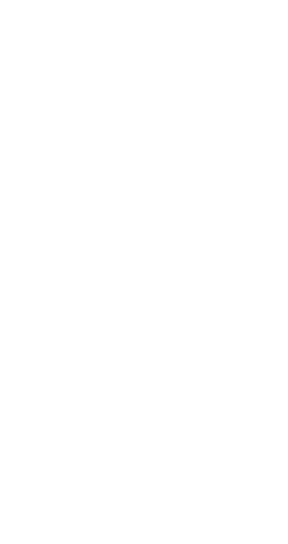 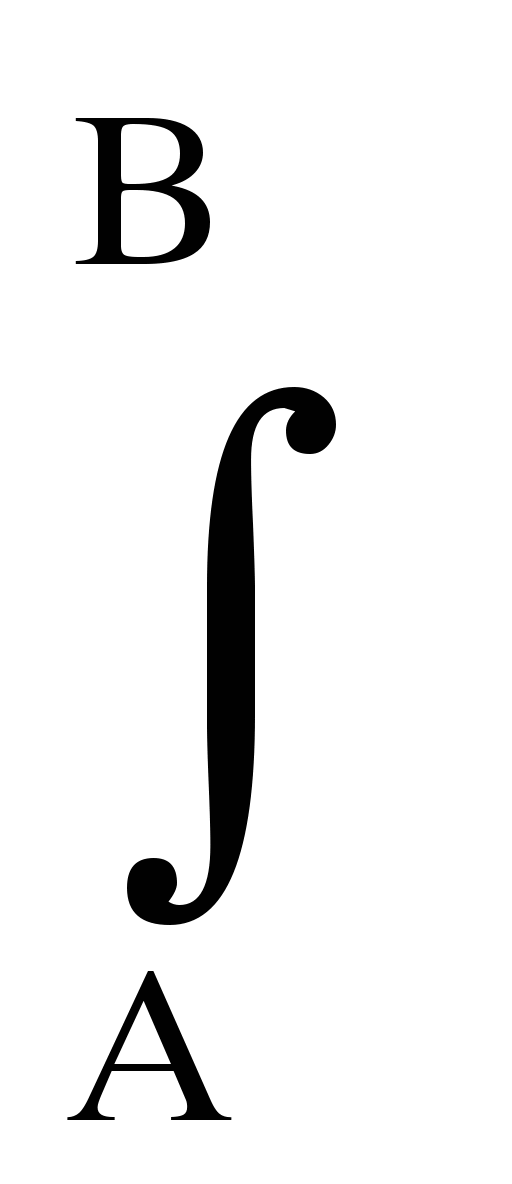 б) f(х)dx=F(b)-F(a)в) f(х)dx=F(a)+F(b)г) f(х)dx=F(a)8. Определенный интеграл с одинаковыми пределами равен…а) единицеб) бесконечностив) нулюг) указанному пределу9. При перемене местами верхнего и нижнего пределов интегрирования определенный интеграл…а) остается прежним б) меняет знакв) увеличивается в два разаг) равен нулю10. Определенный интеграл используется при вычислении…а) площадей плоских фигурб) объемов тел вращенияв) пройденного путиг) всех перечисленных элементов 11. Формула Ньютона-Лейбница 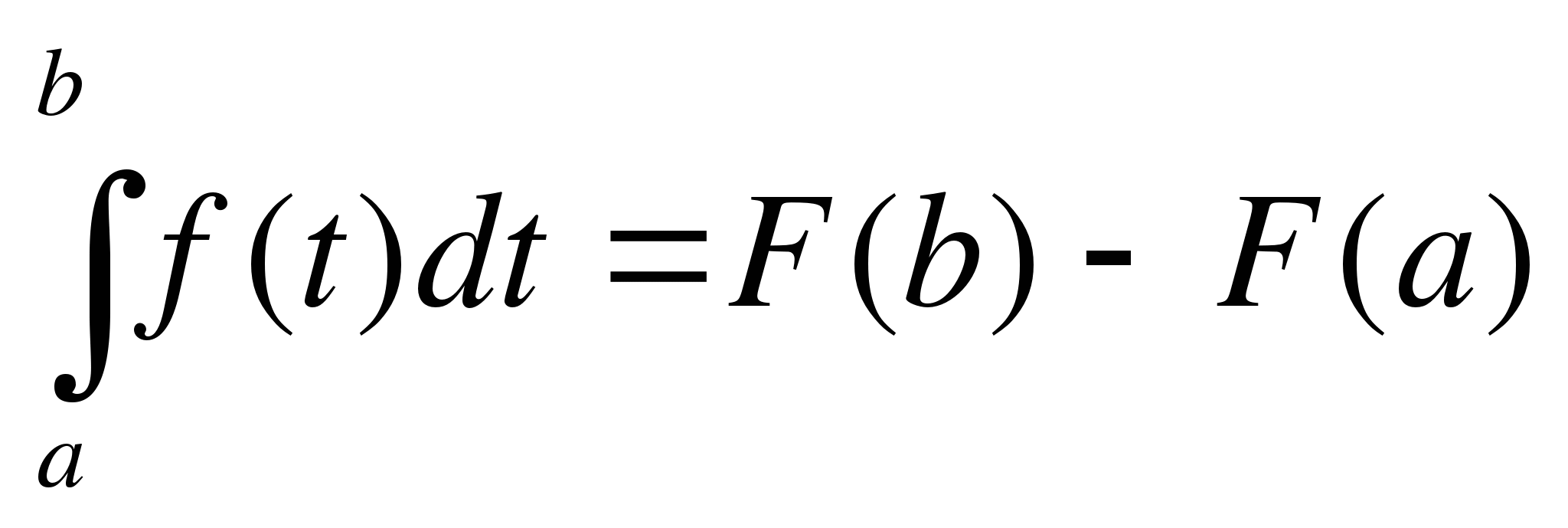 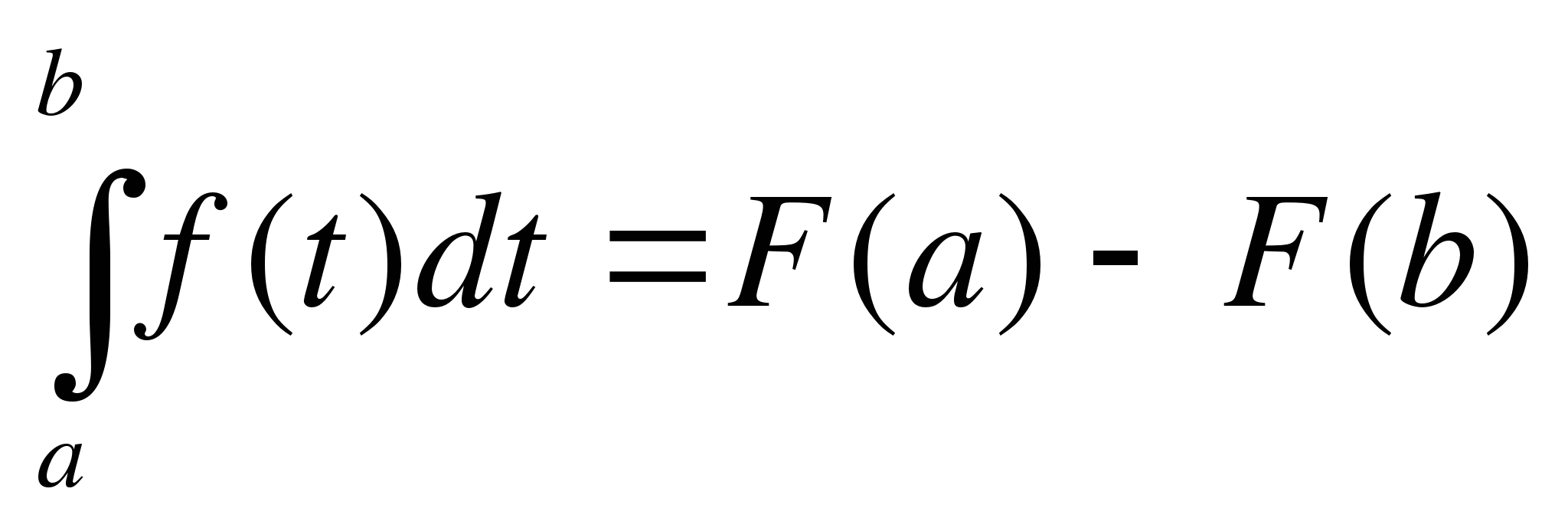 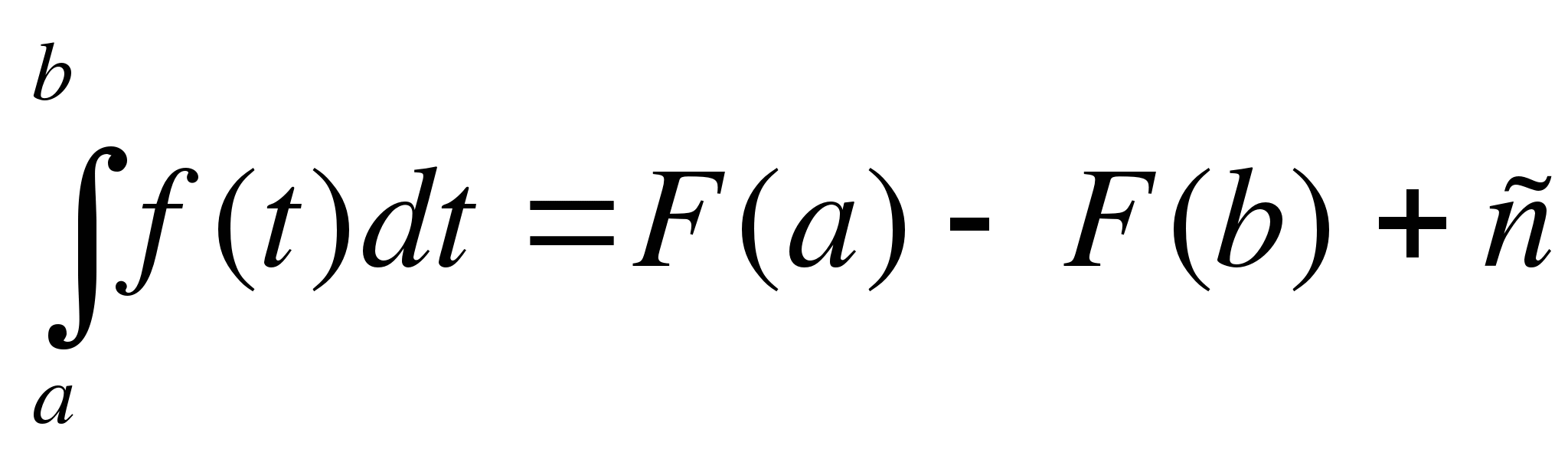 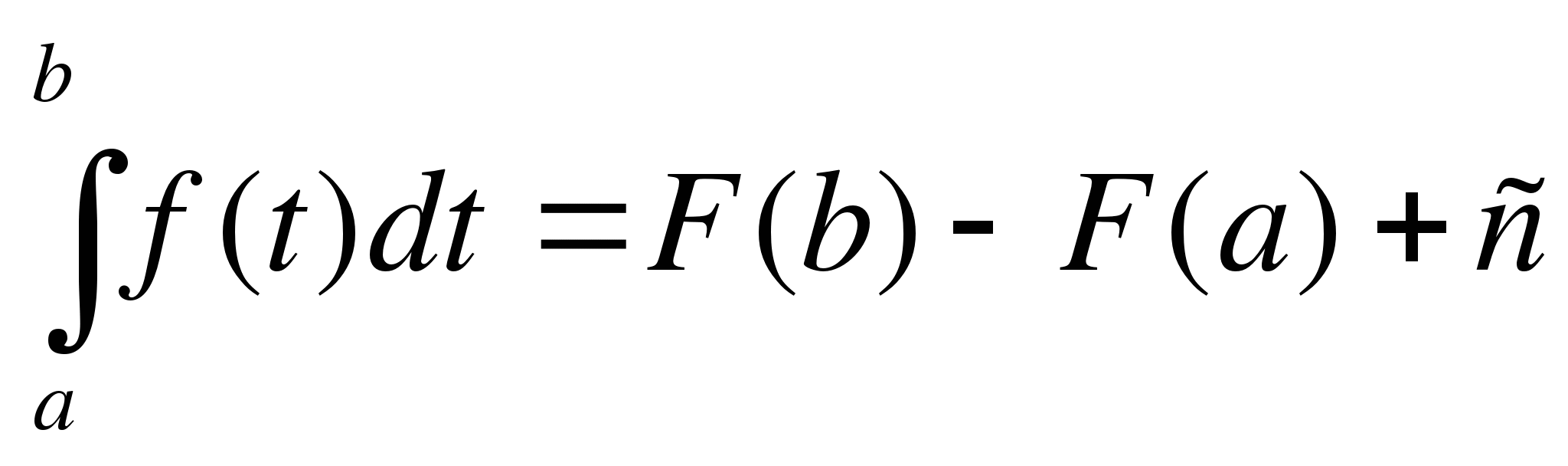 12. Вычисление пути, пройденного материальной точкой производится по формуле: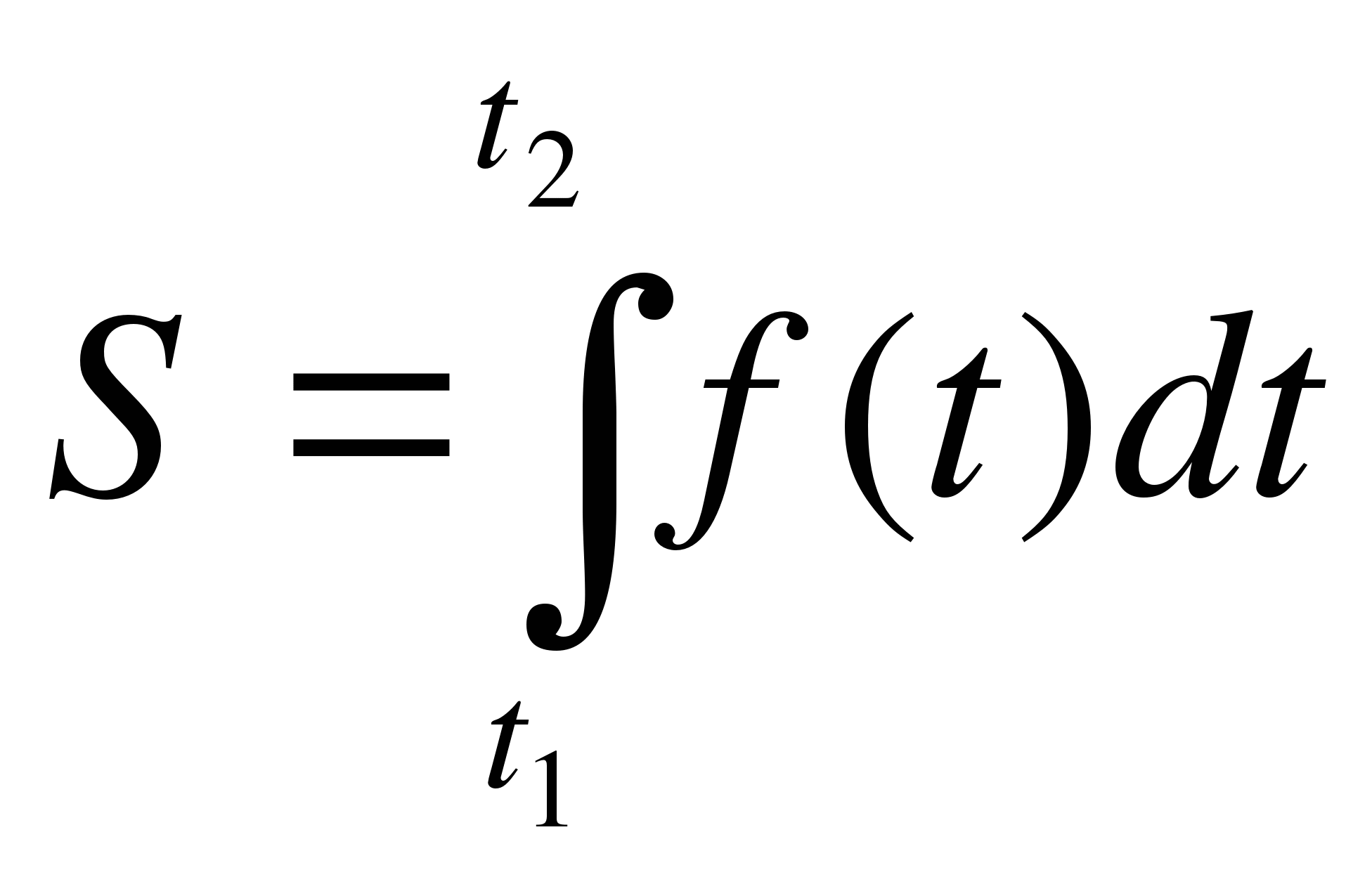 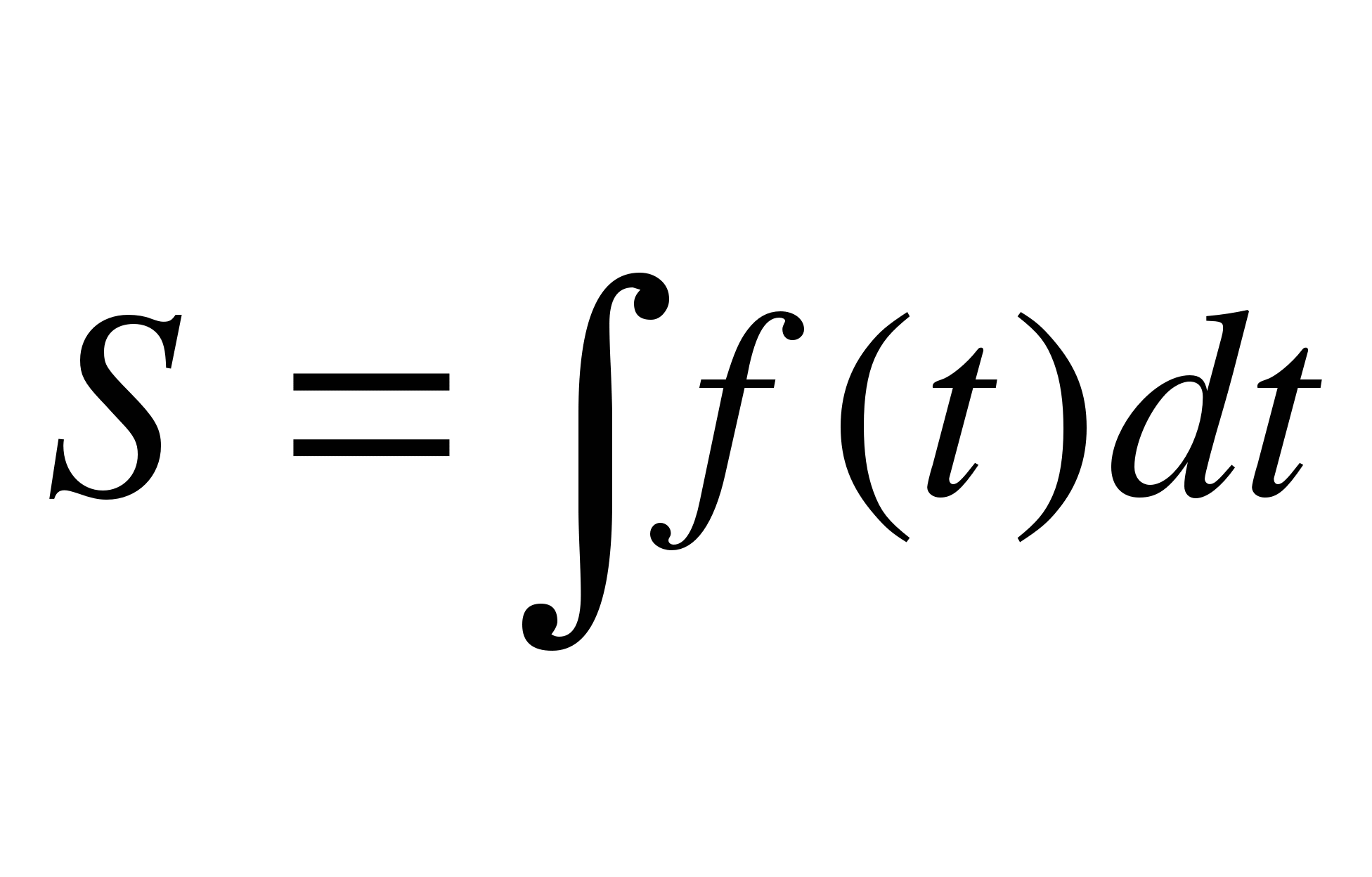 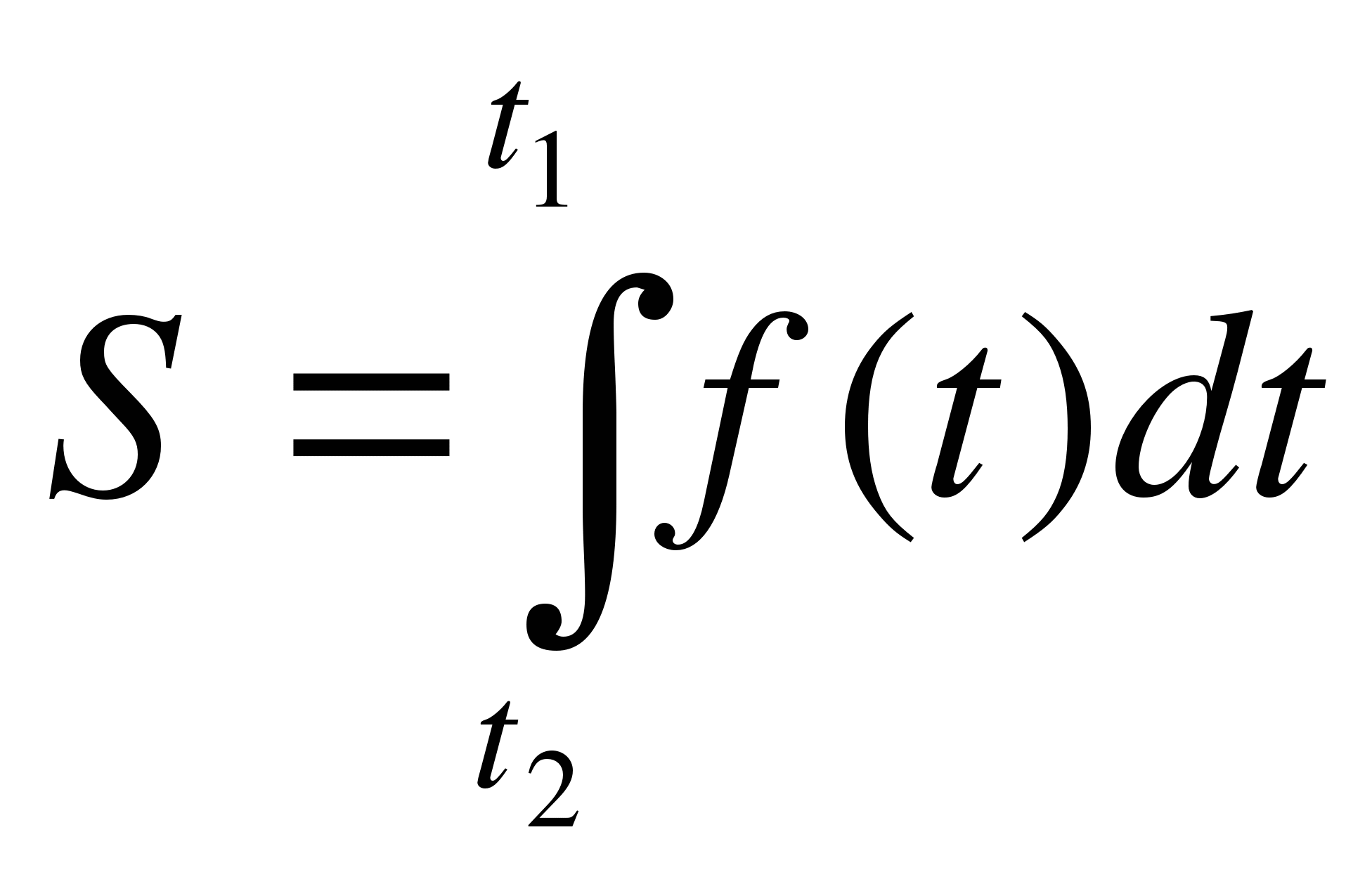 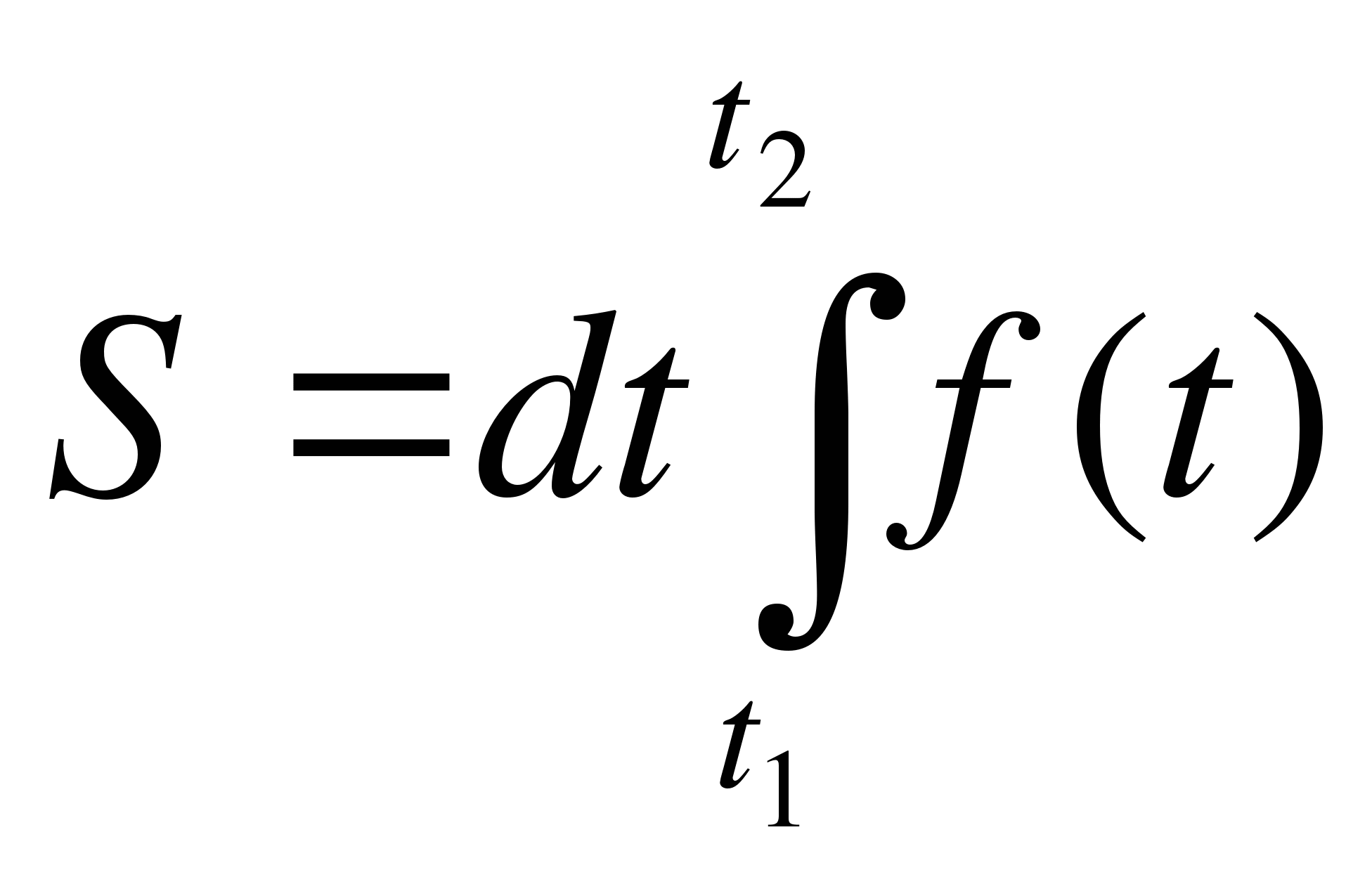 13. Если криволинейная трапеция, ограниченная линией и прямыми y=0, x=a, x=b, вращается вокруг оси х, то объем вращения вычисляется по формуле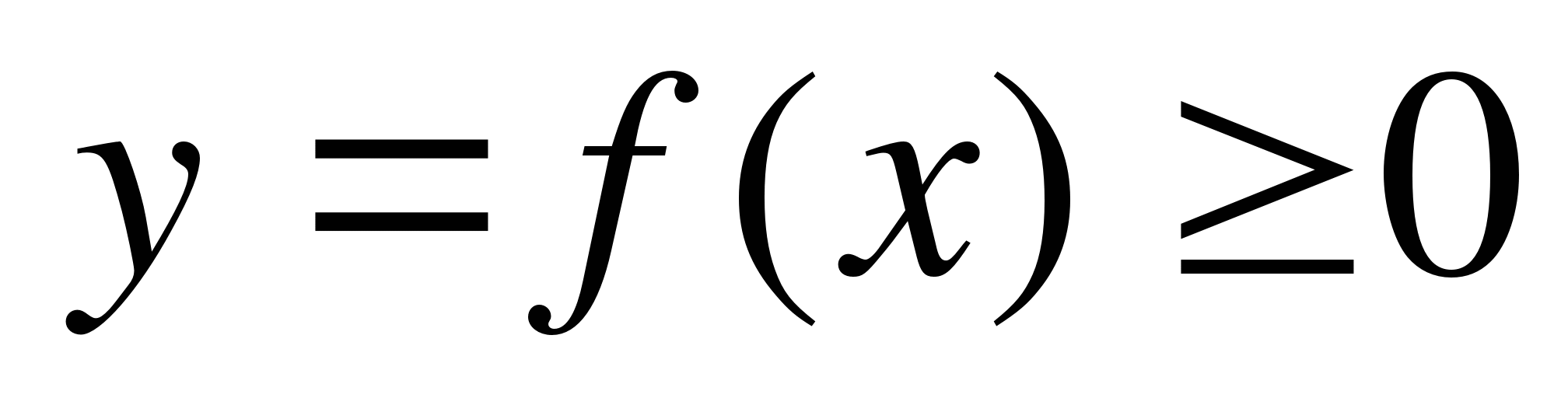 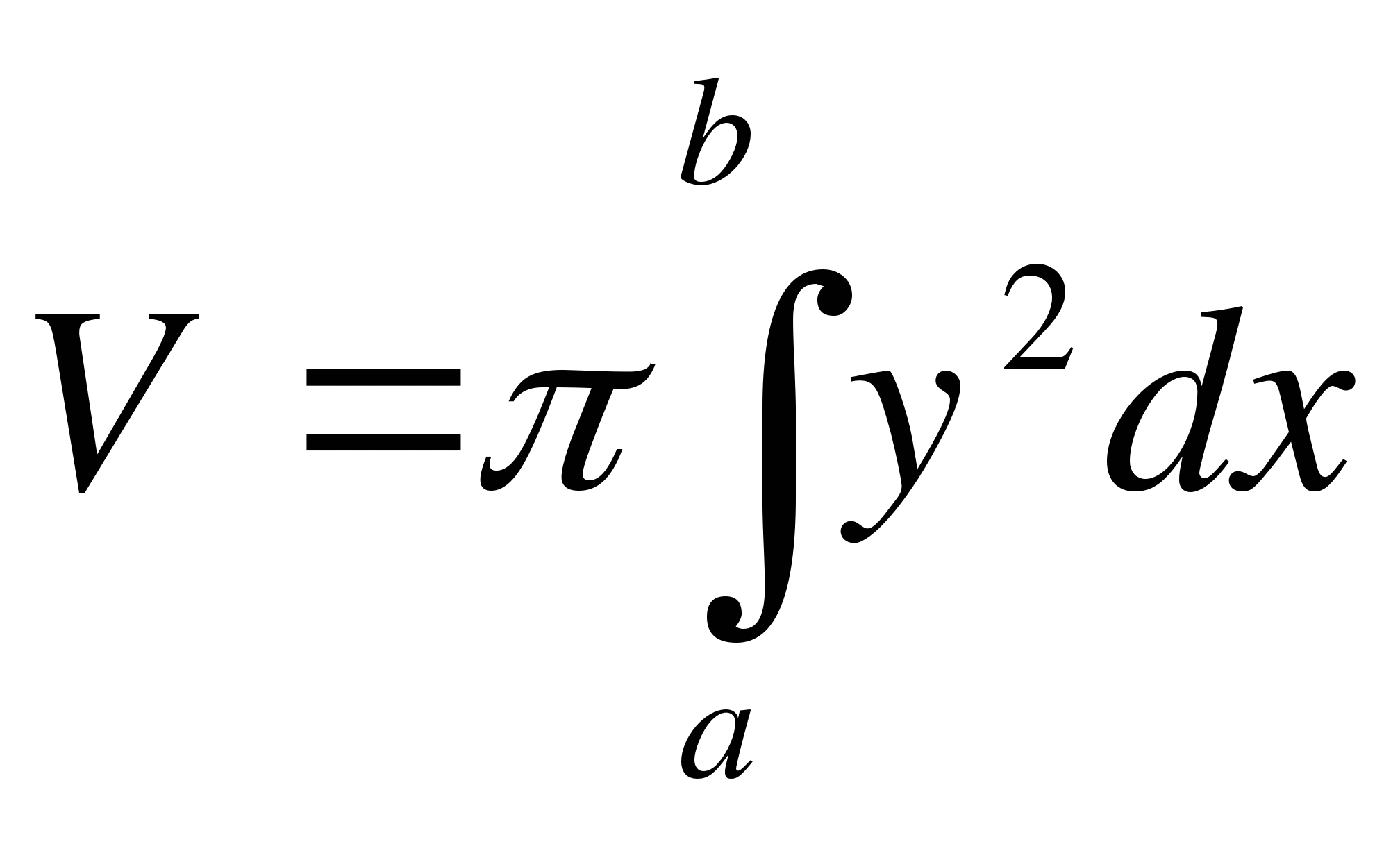 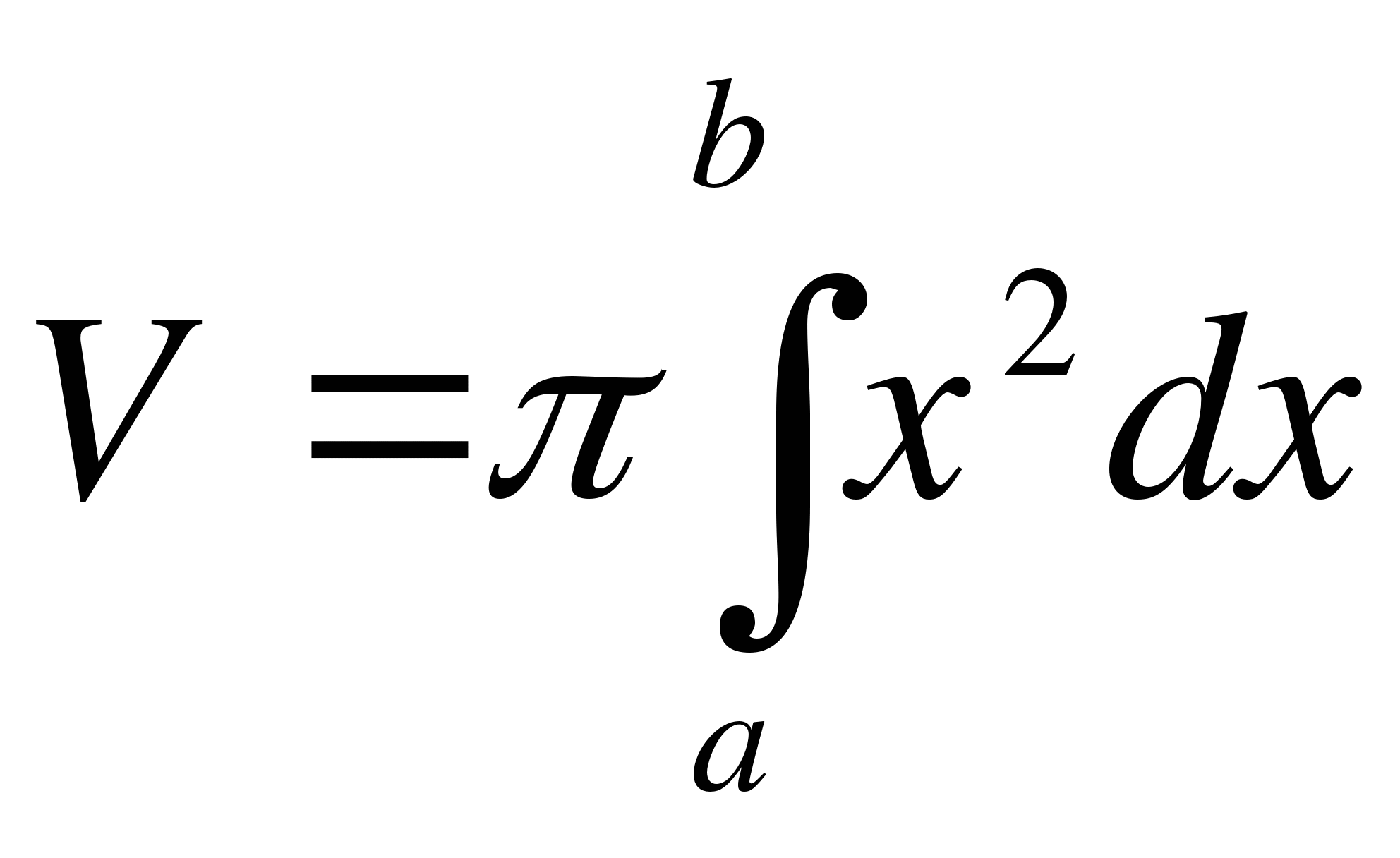 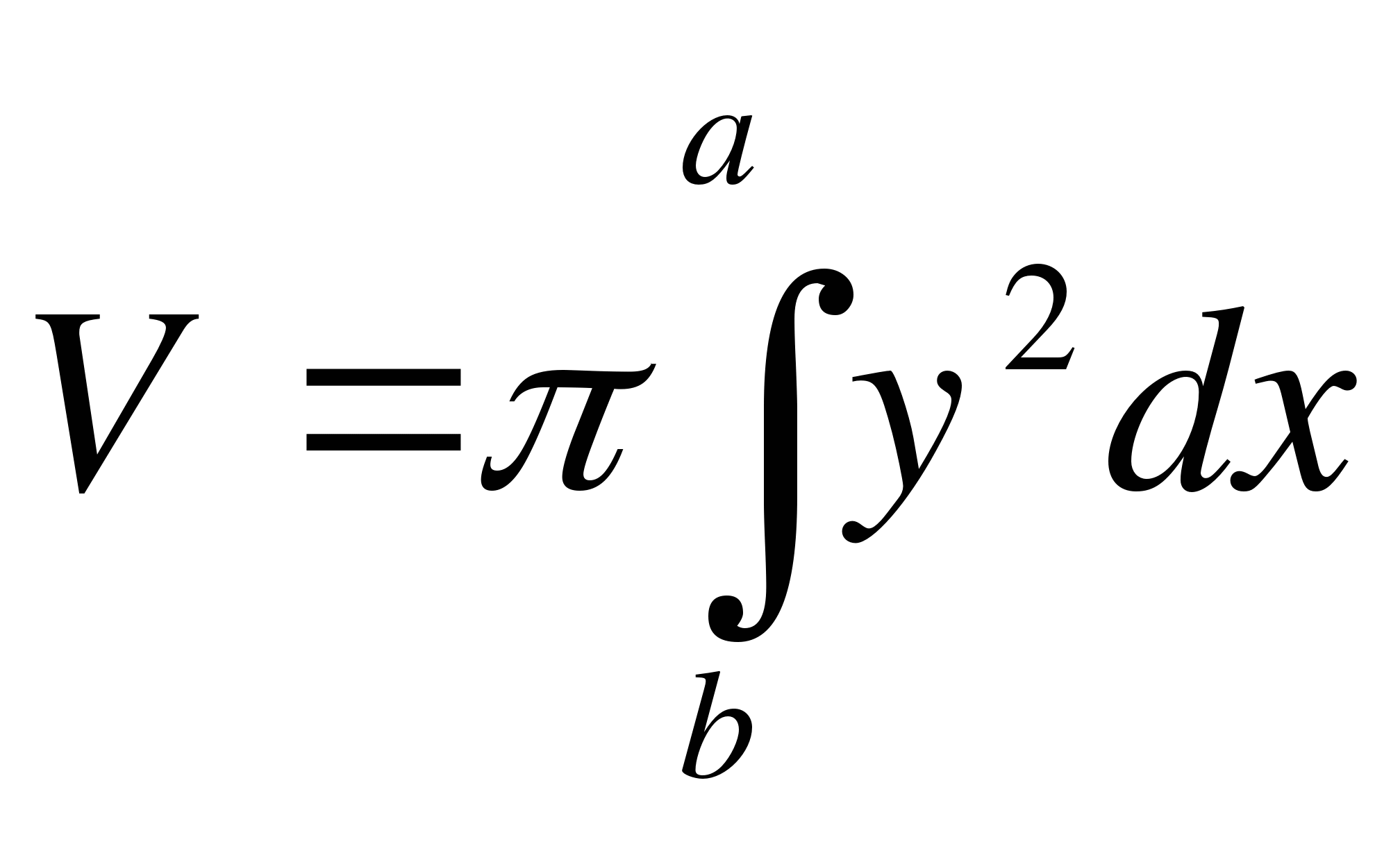 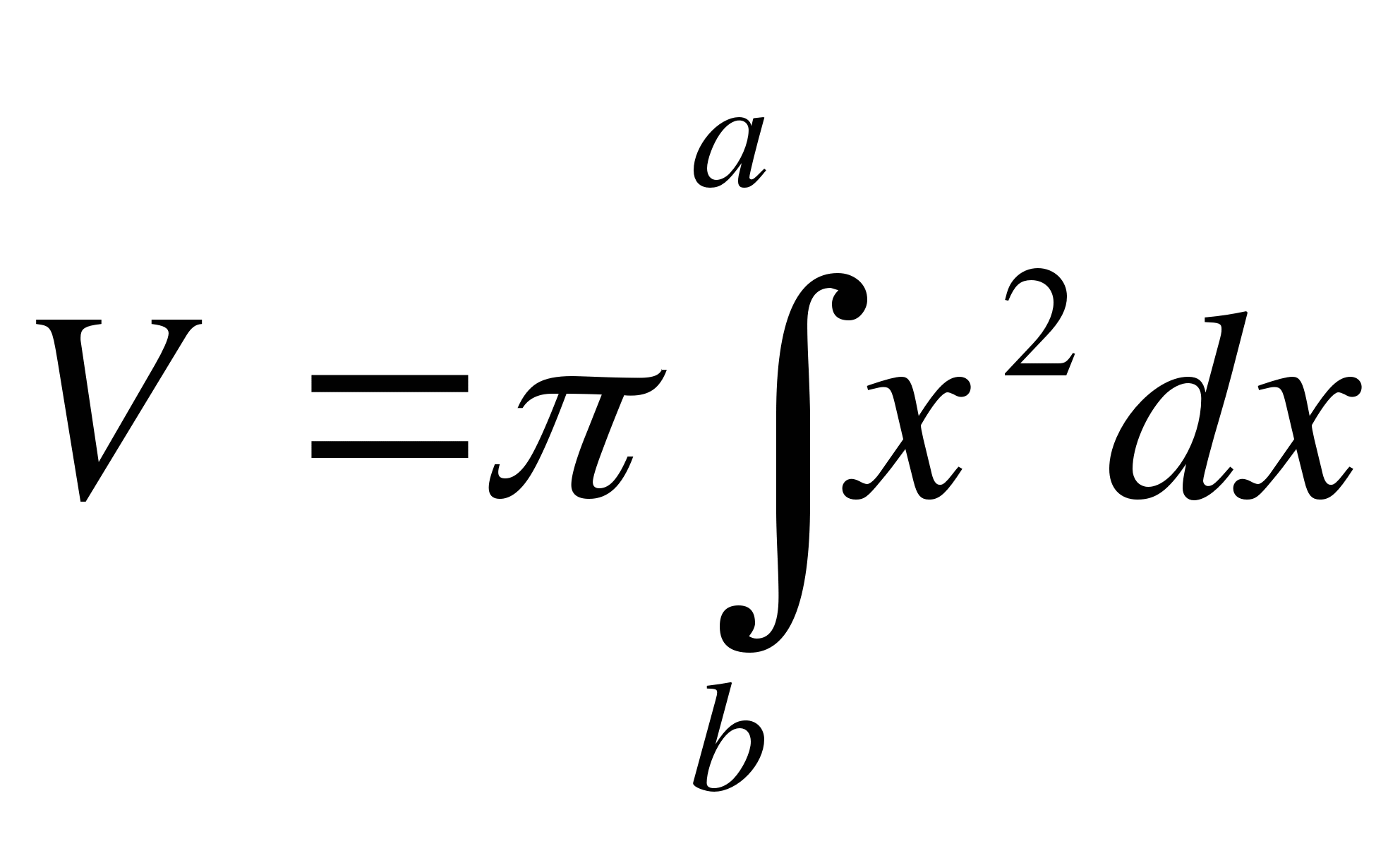 14. Если то площадь криволинейной трапеции, ограниченной этой линией, двумя прямыми x=a и x=b и отрезком оси абсцисс a ≤ x ≤ b, вычисляется по формуле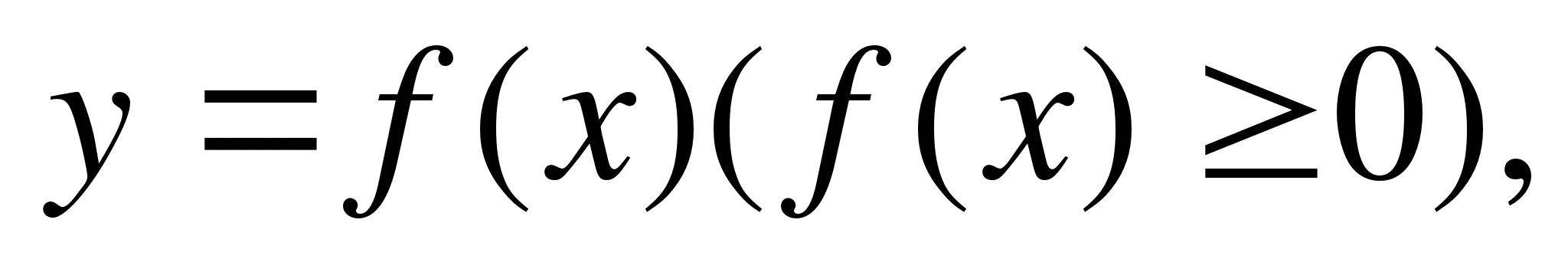 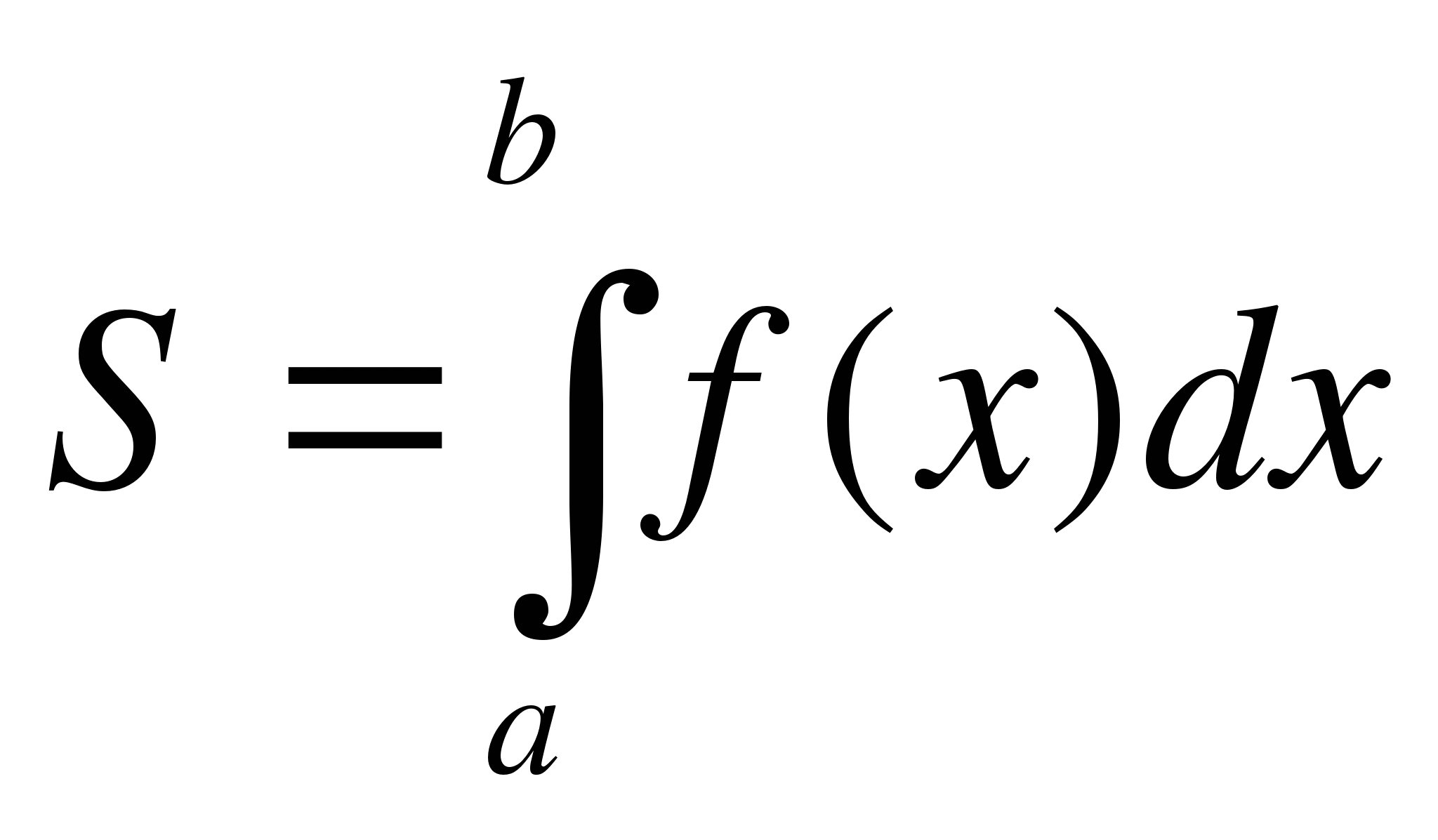 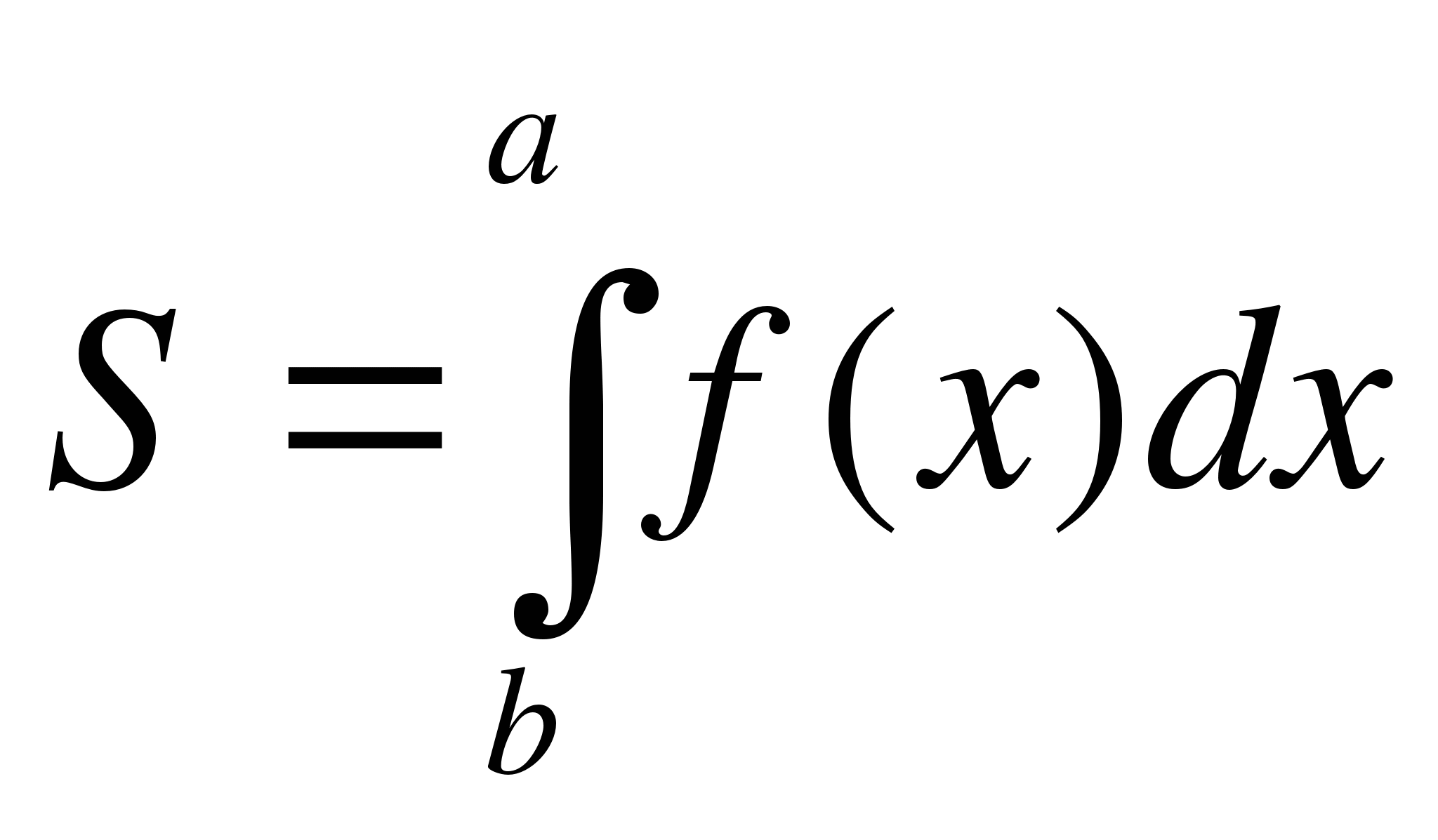 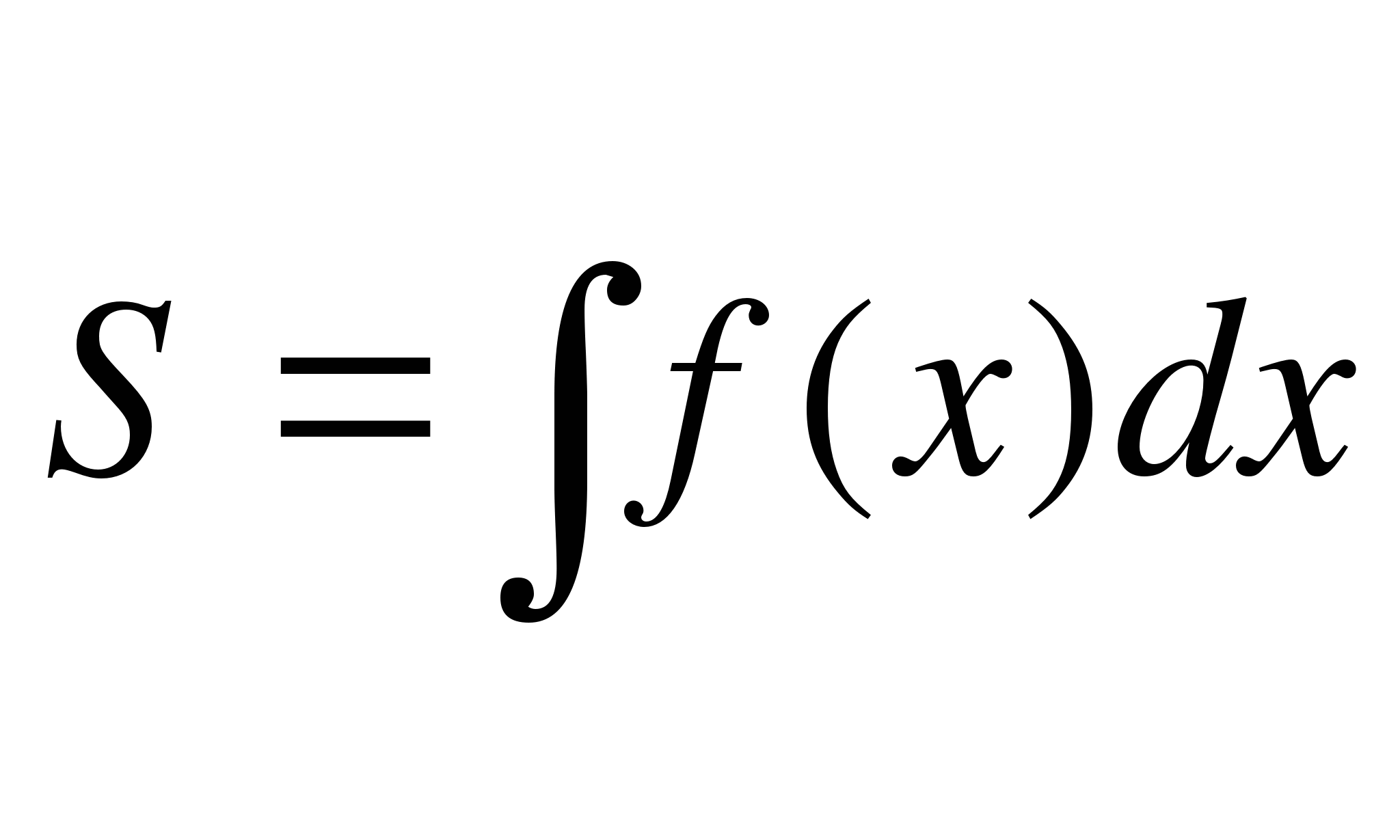 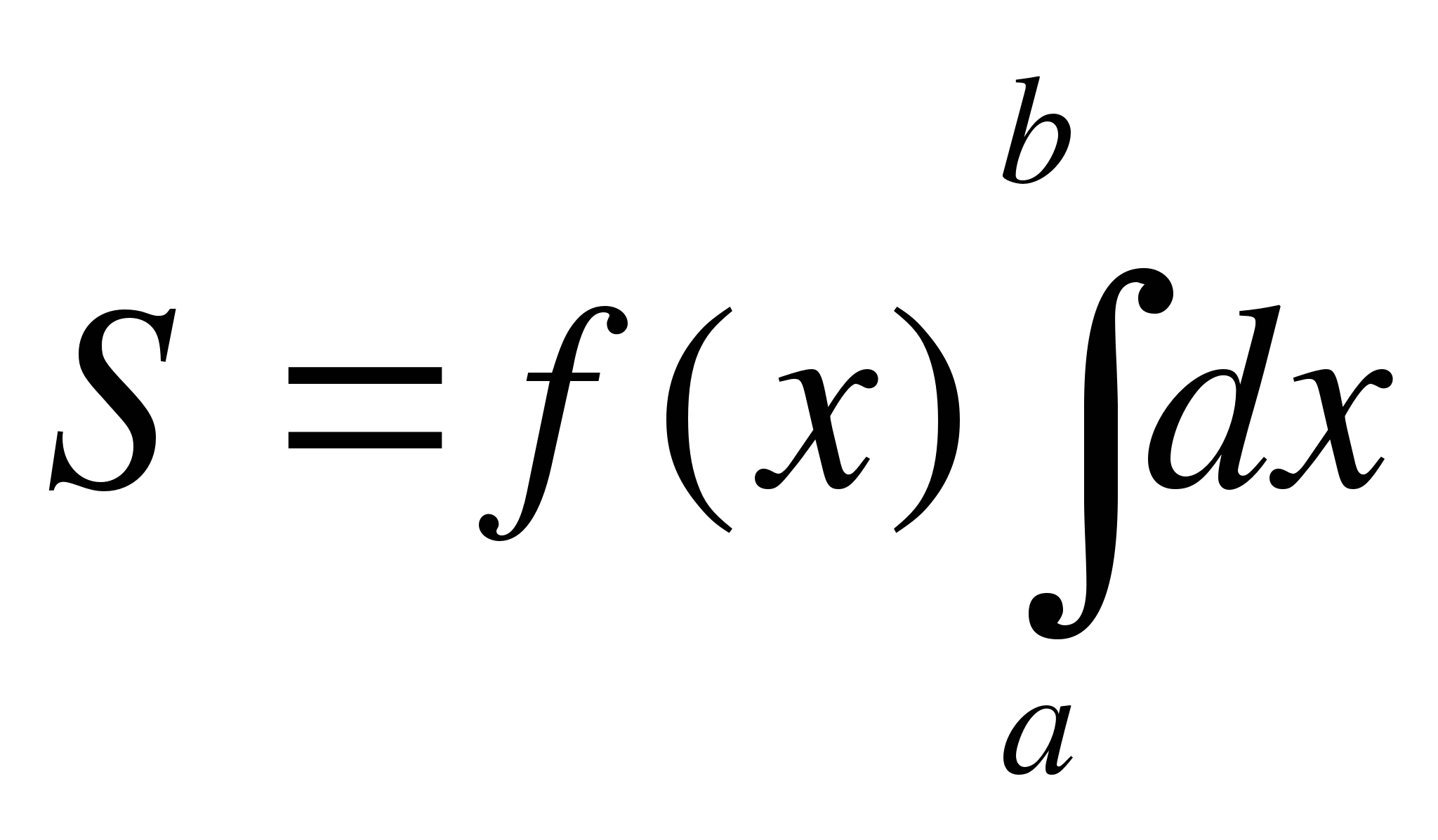 15. Укажите первообразную функции 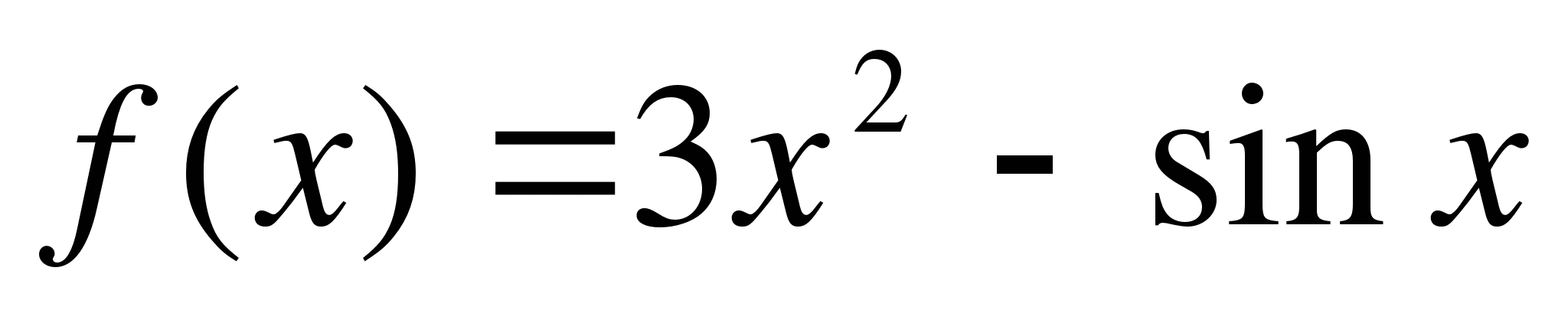 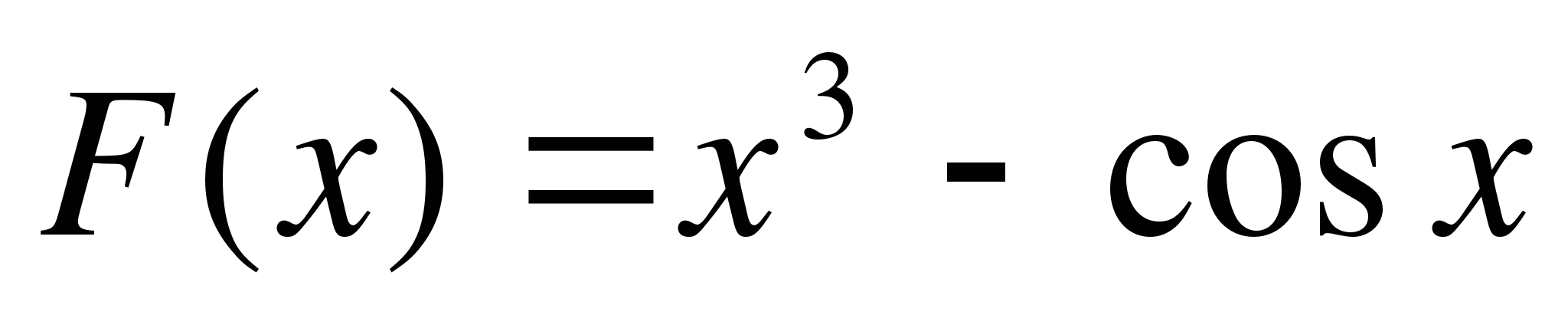 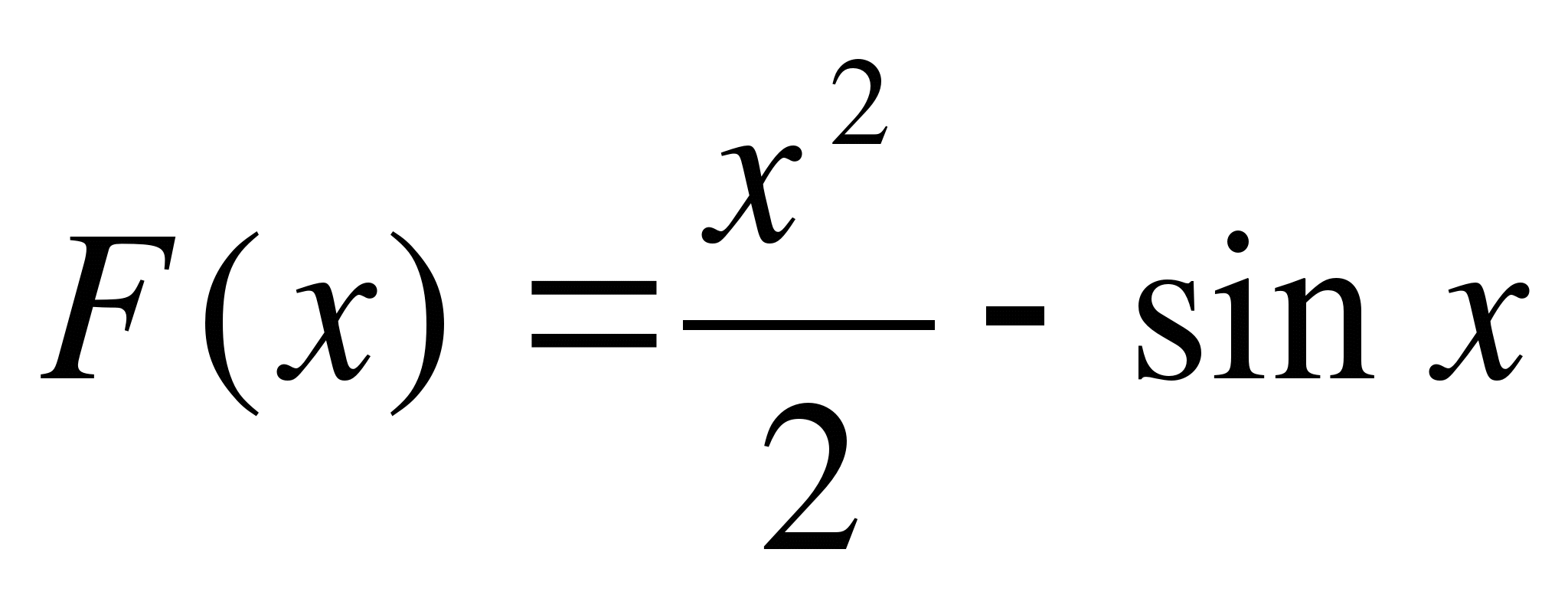 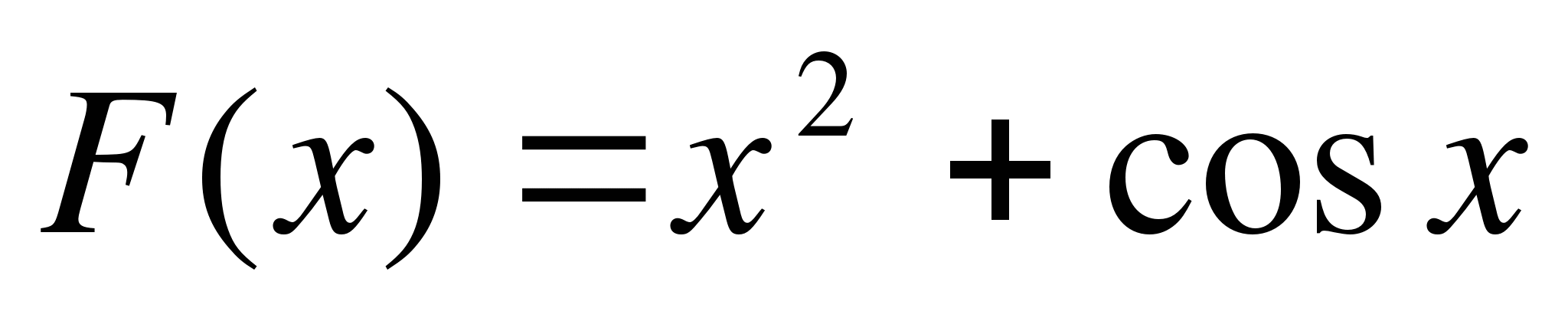 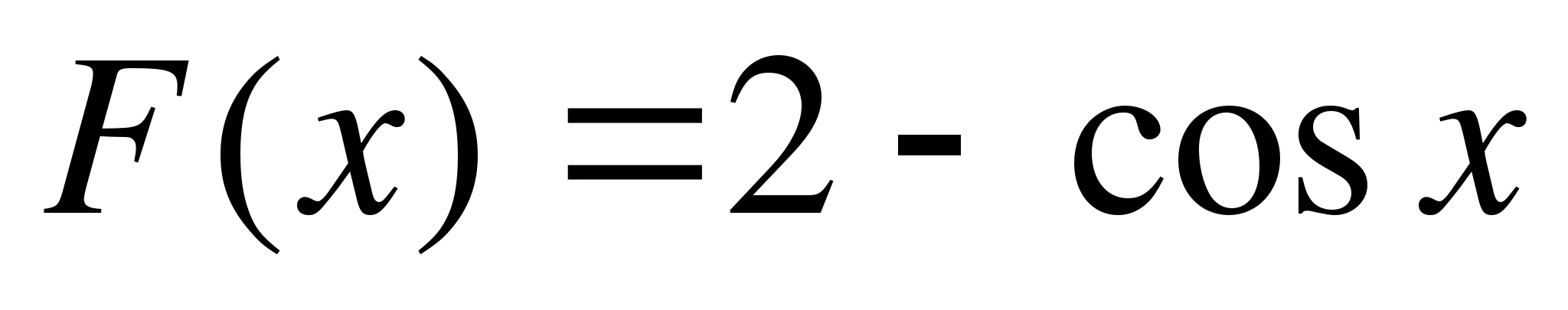 16.Определенный интеграл равен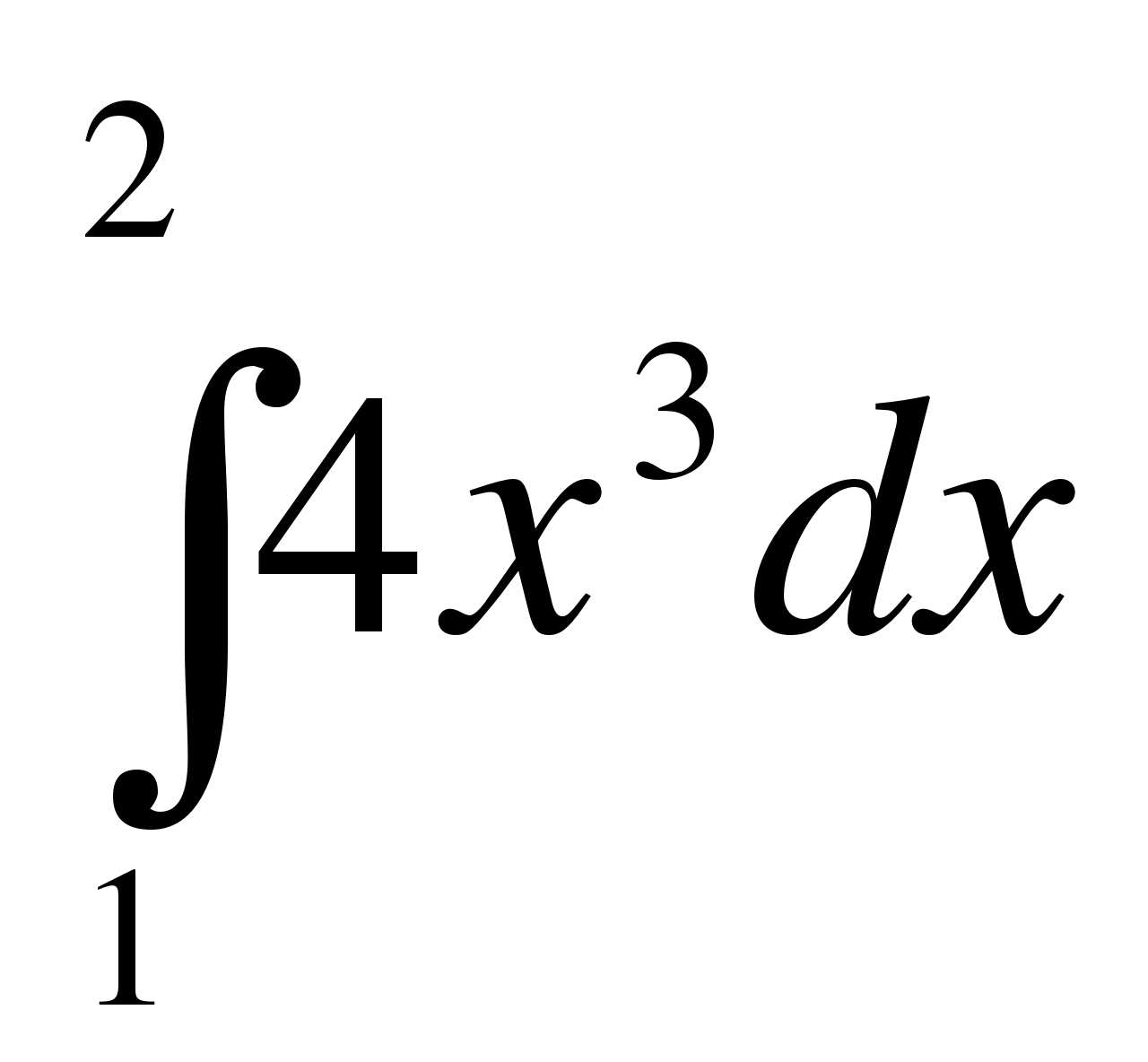 а) 36; б)17; в)16; г)1517.Площадь криволинейной трапеции, ограниченной линиями y=4 – x2, y=0 определяется интегралома) ; б) ; в) ; г) 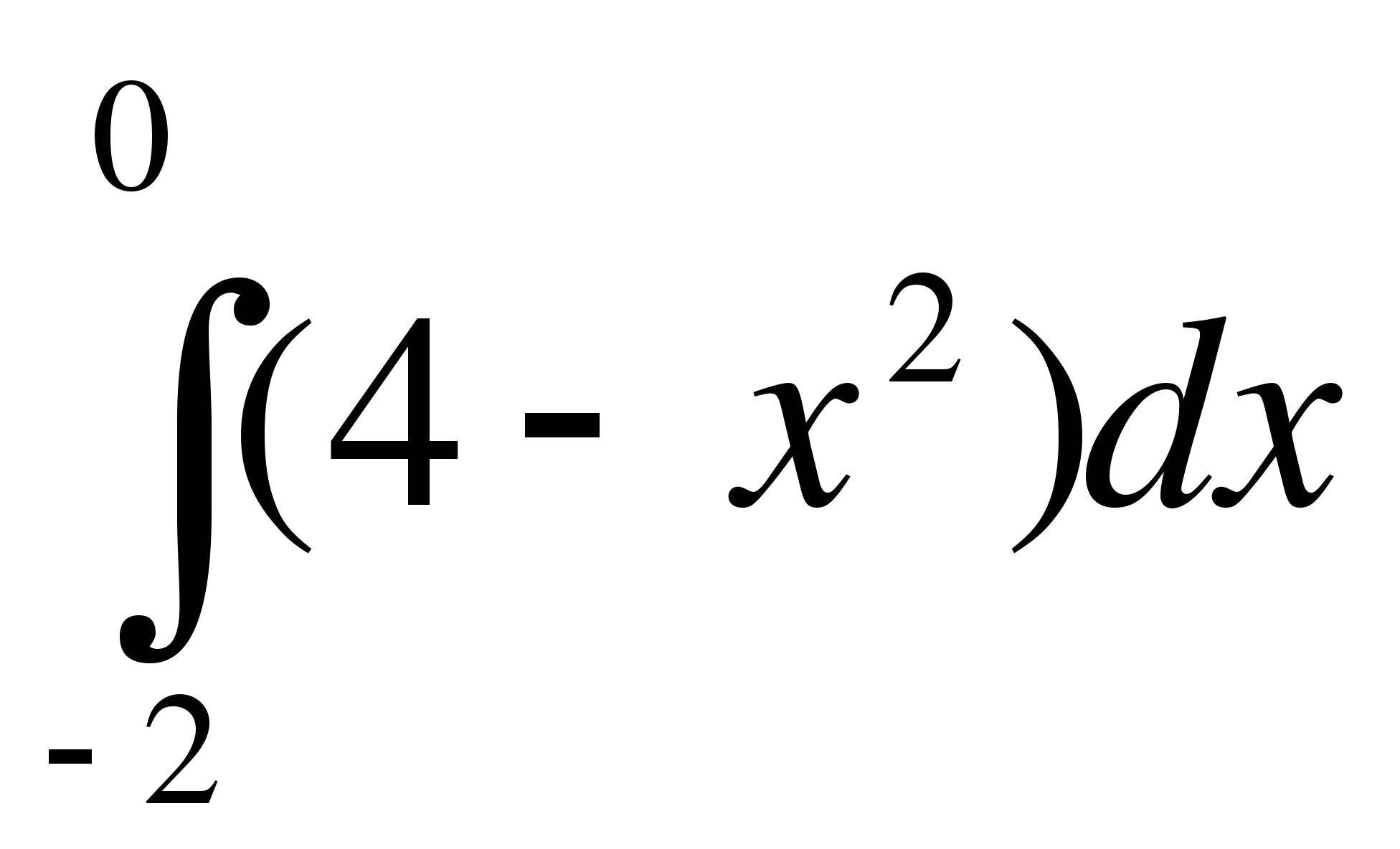 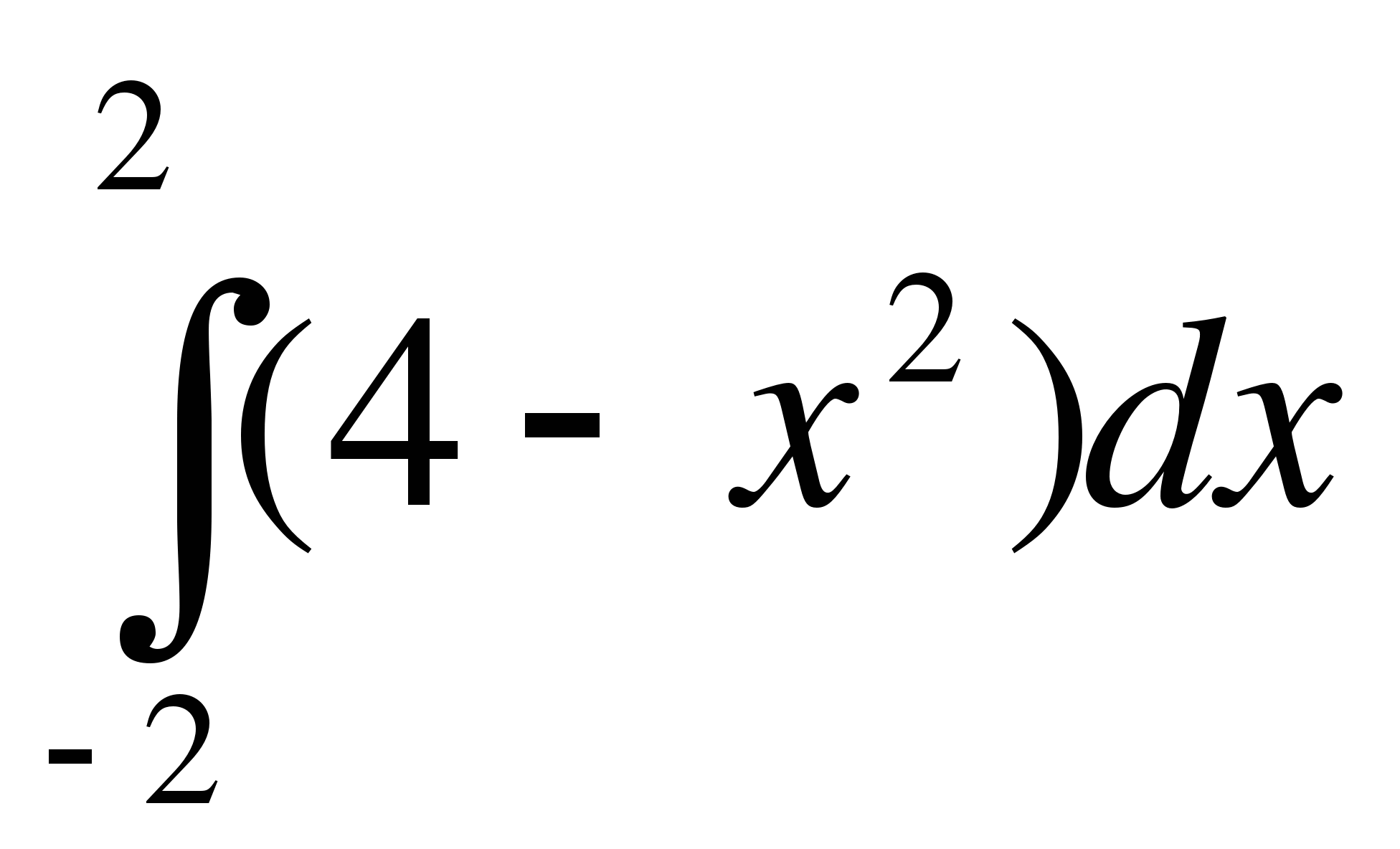 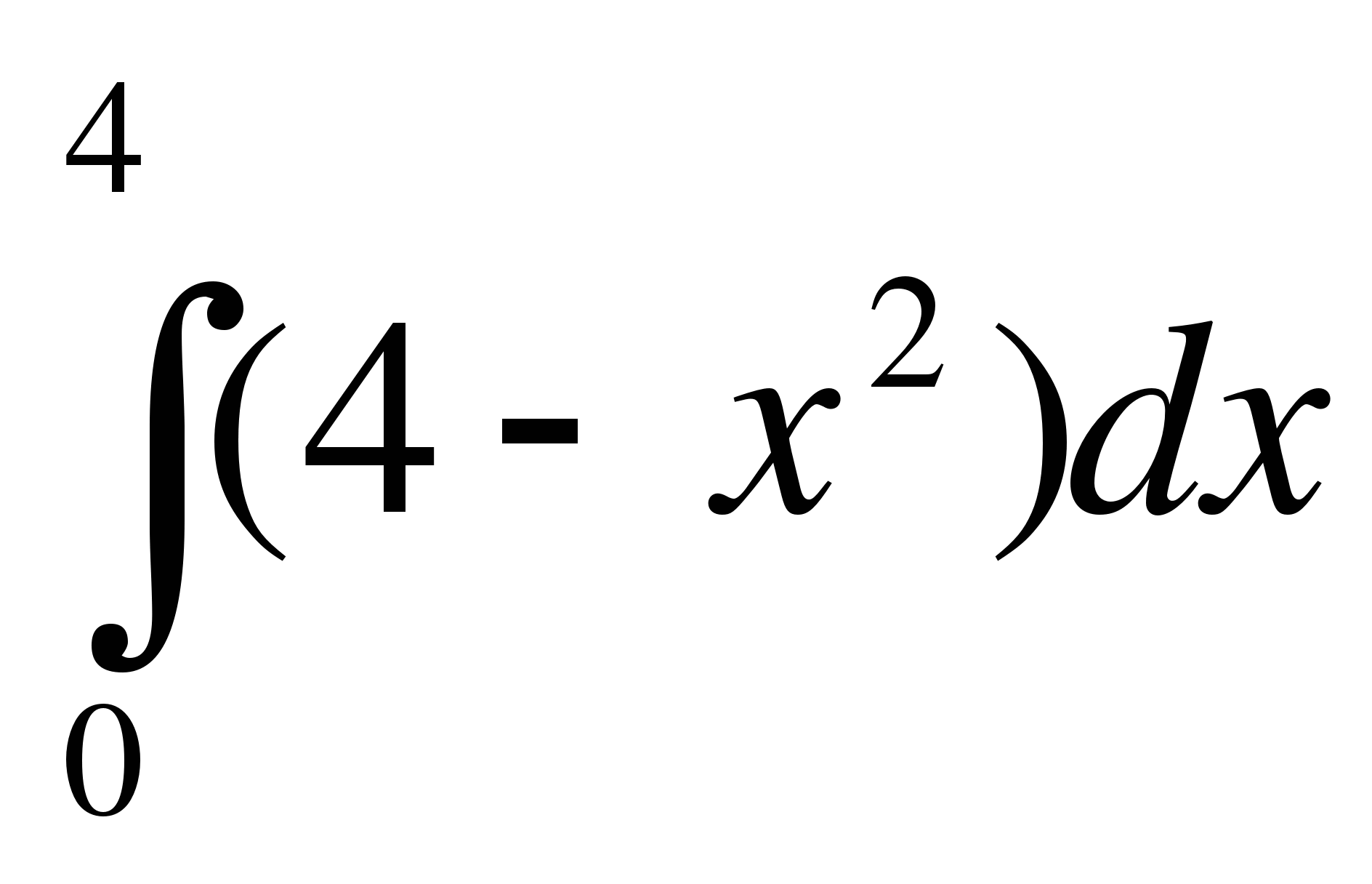 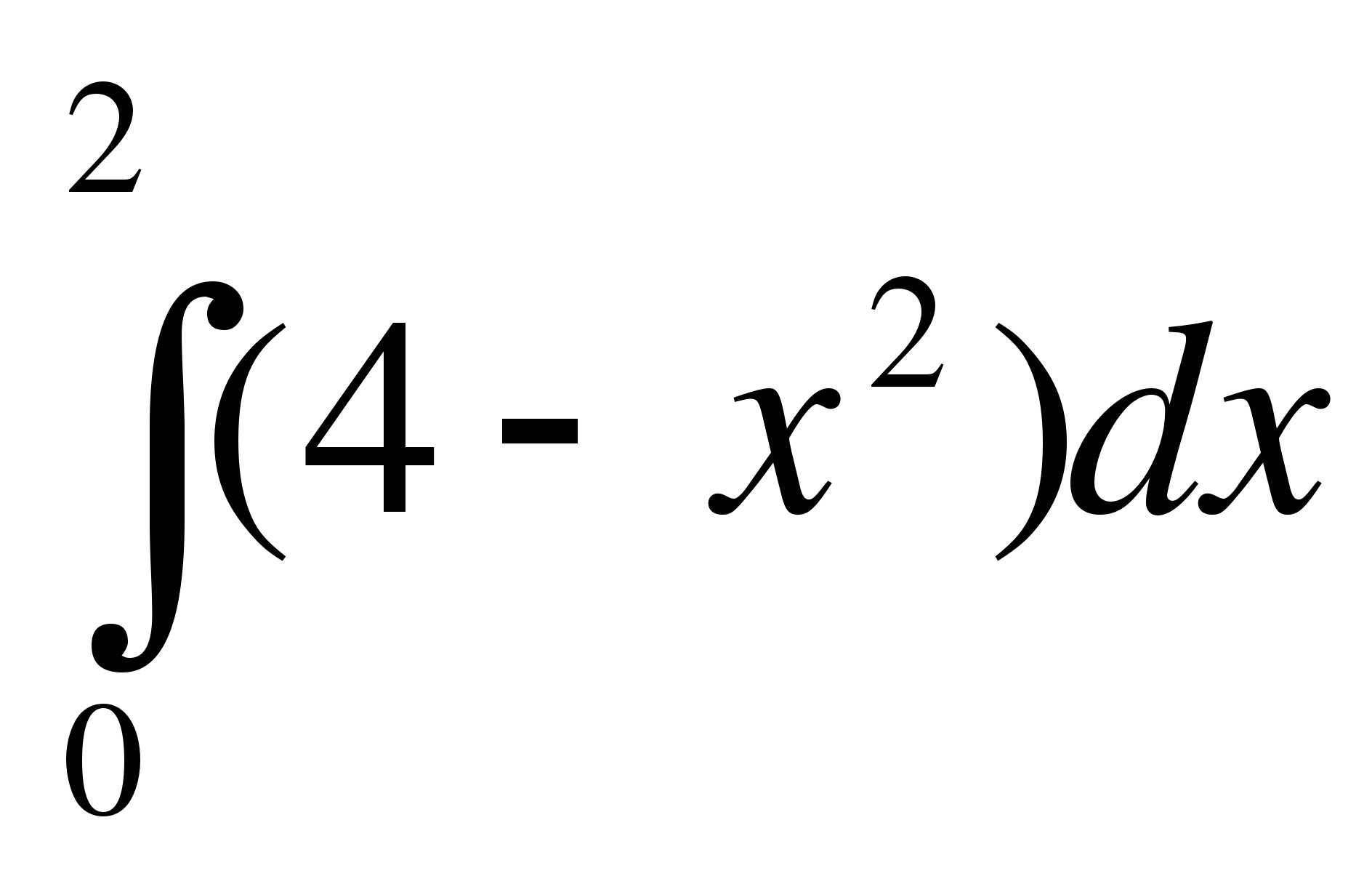 18. В результате подстановки t = 3x + 2 интеграл приводится к виду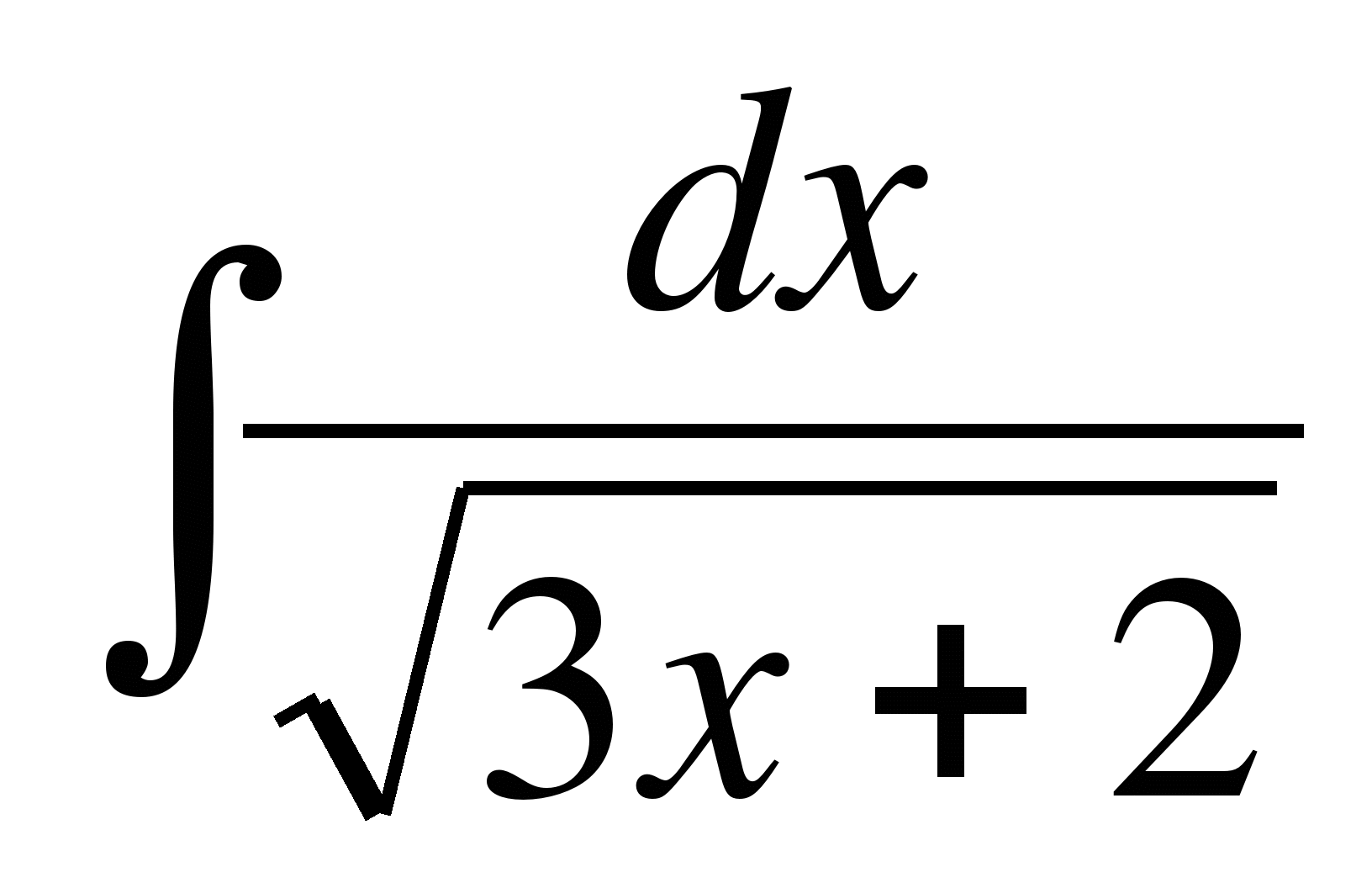 а) ; б) ; в); г) 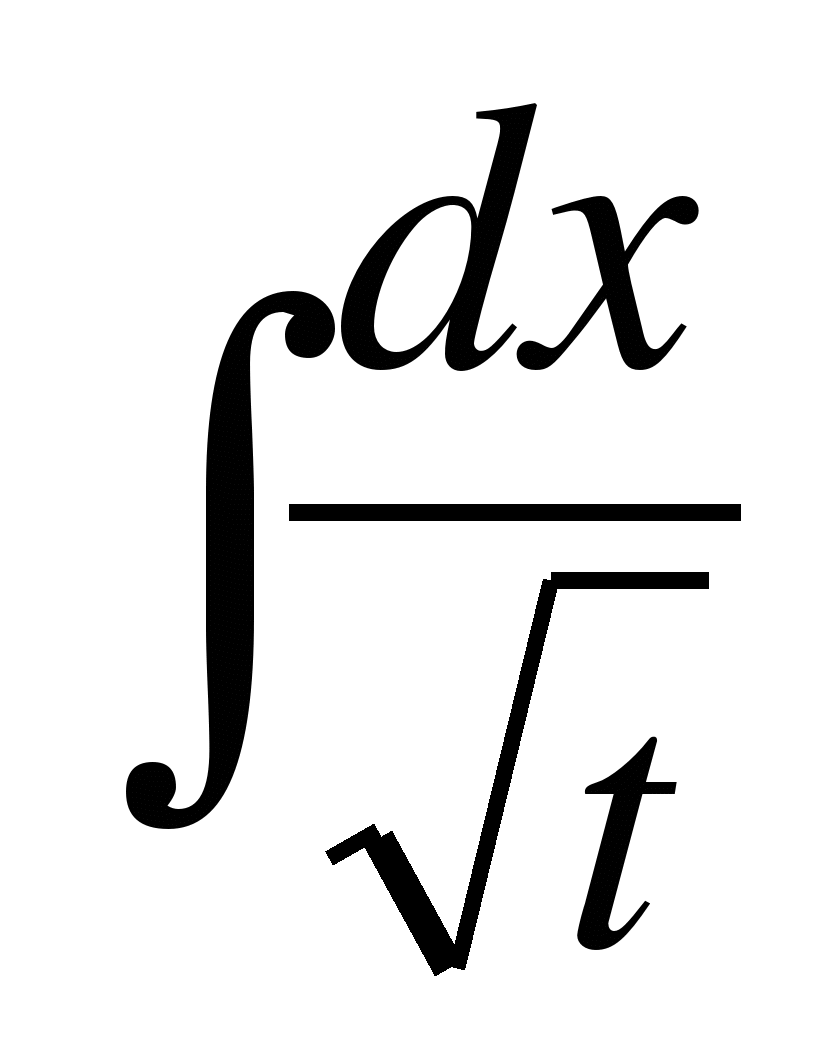 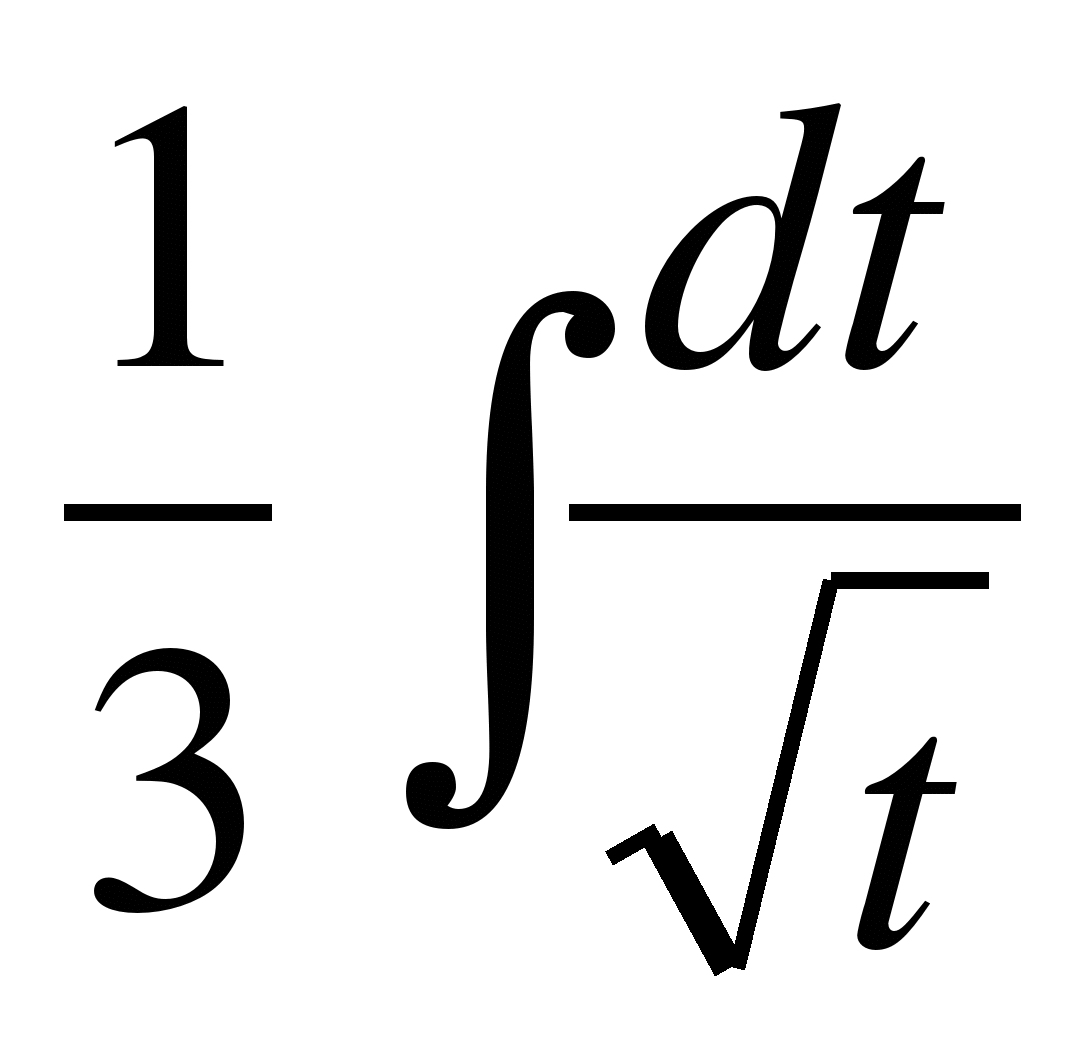 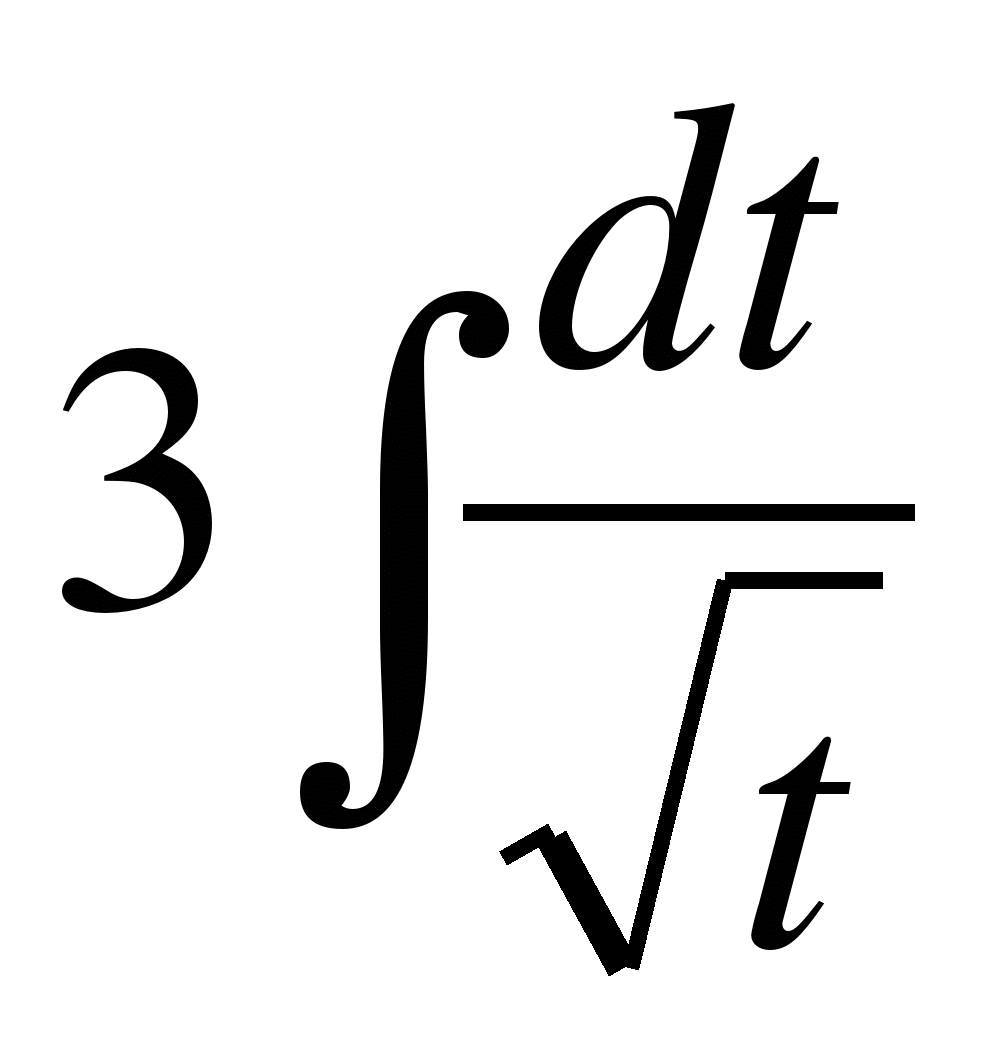 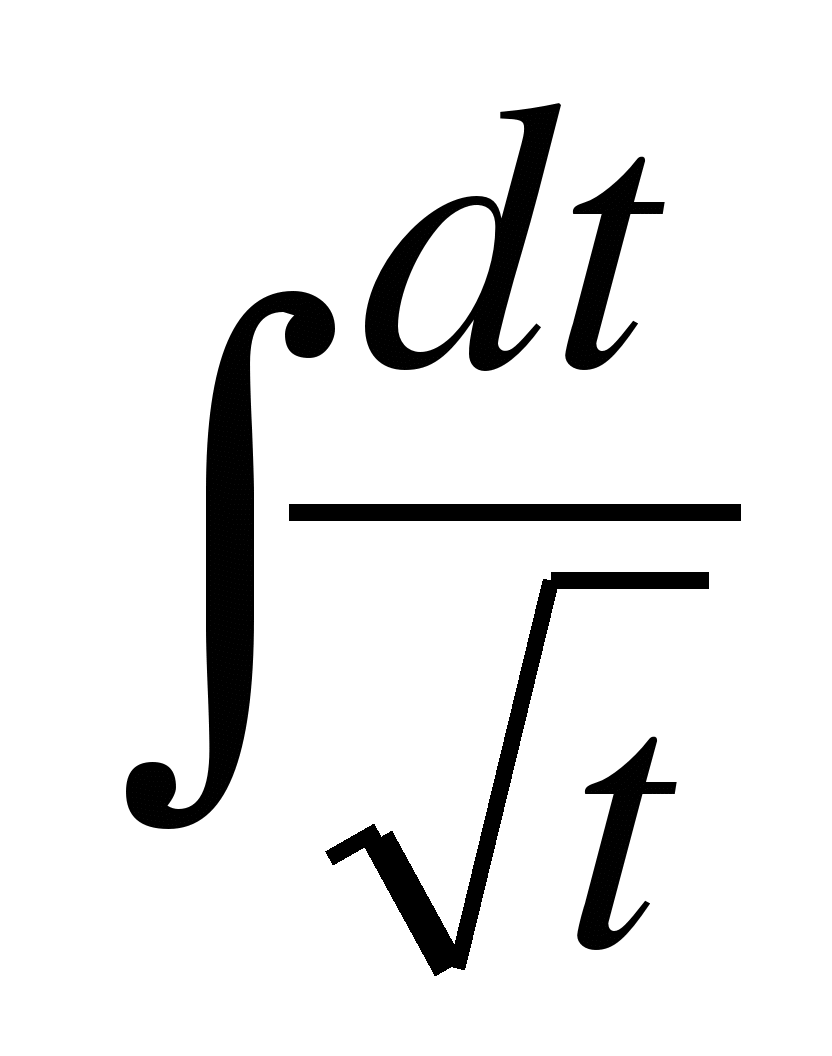 19.Определенный интеграл равен 
а)19; б)18 ; в)35; г) 27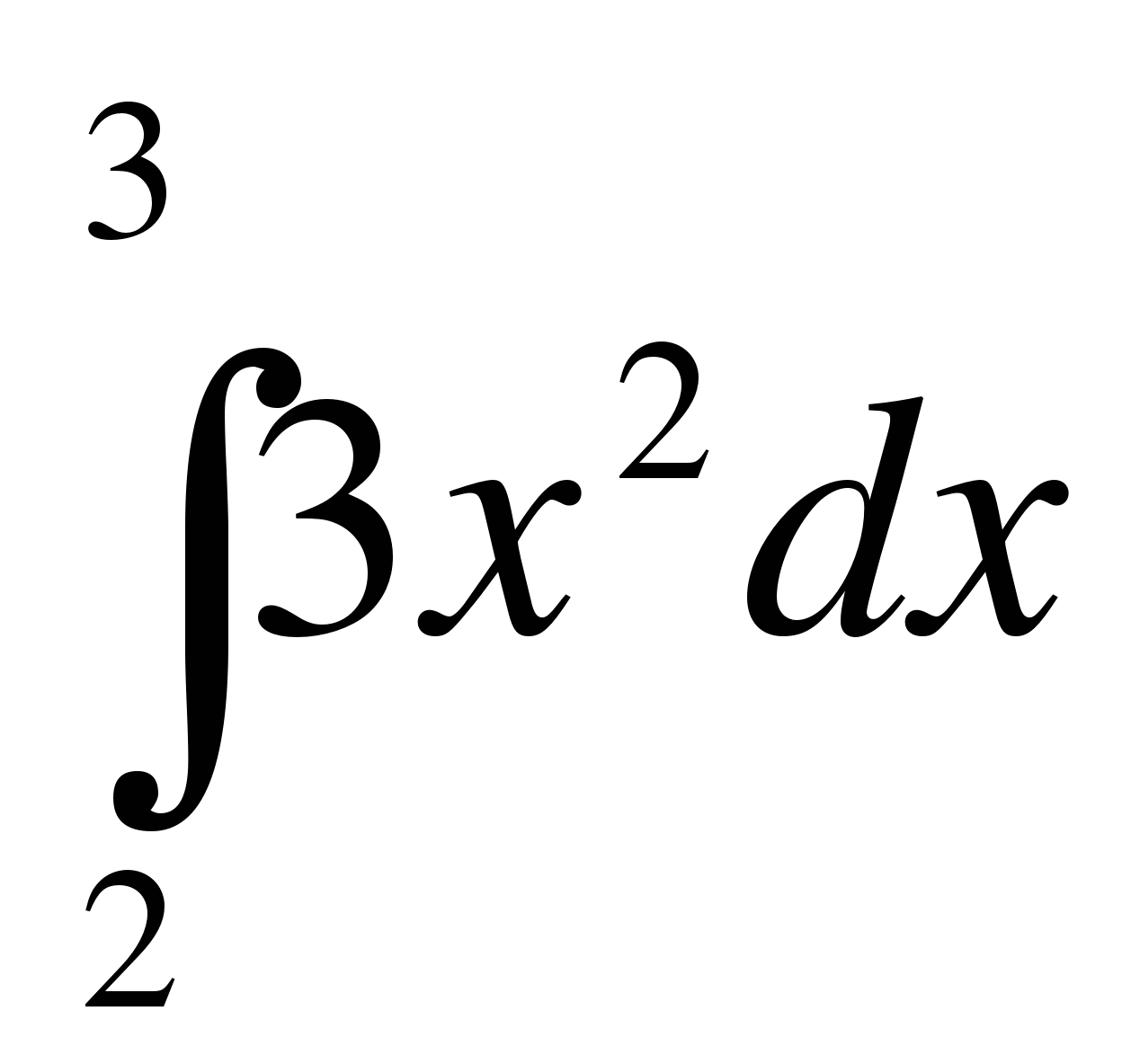 20. Множество всех первообразных функции y=5 имеет вид
а) ;б) ; в) ; г) 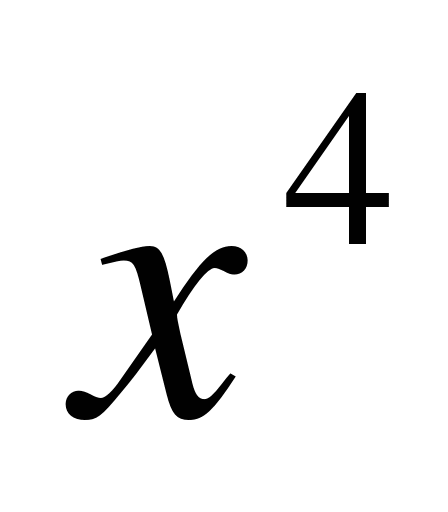 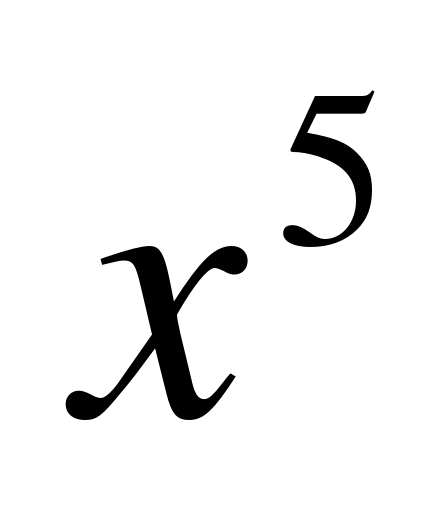 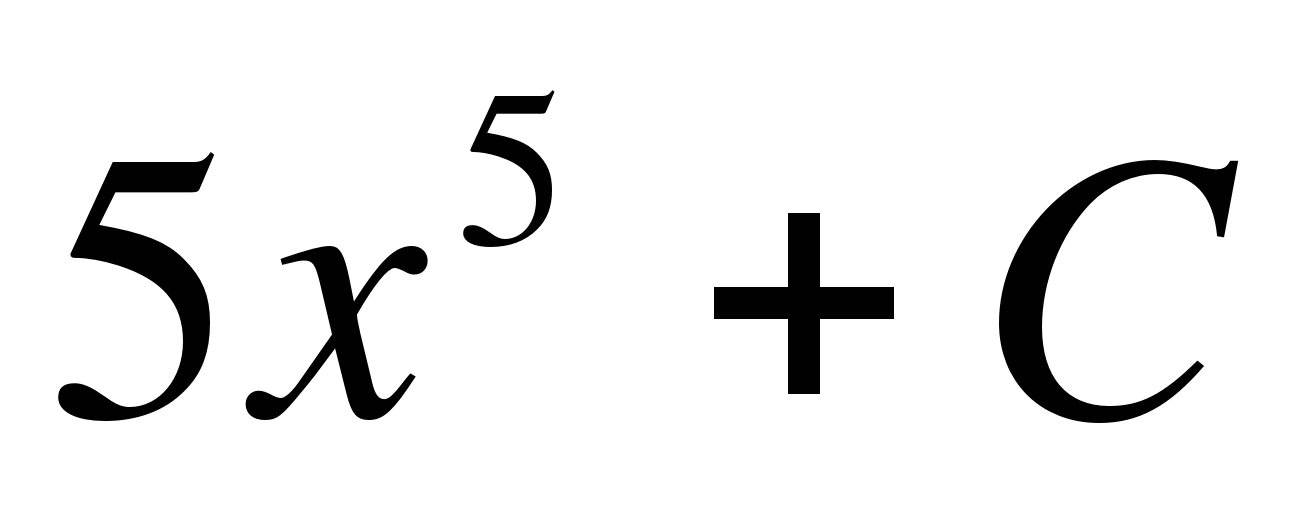 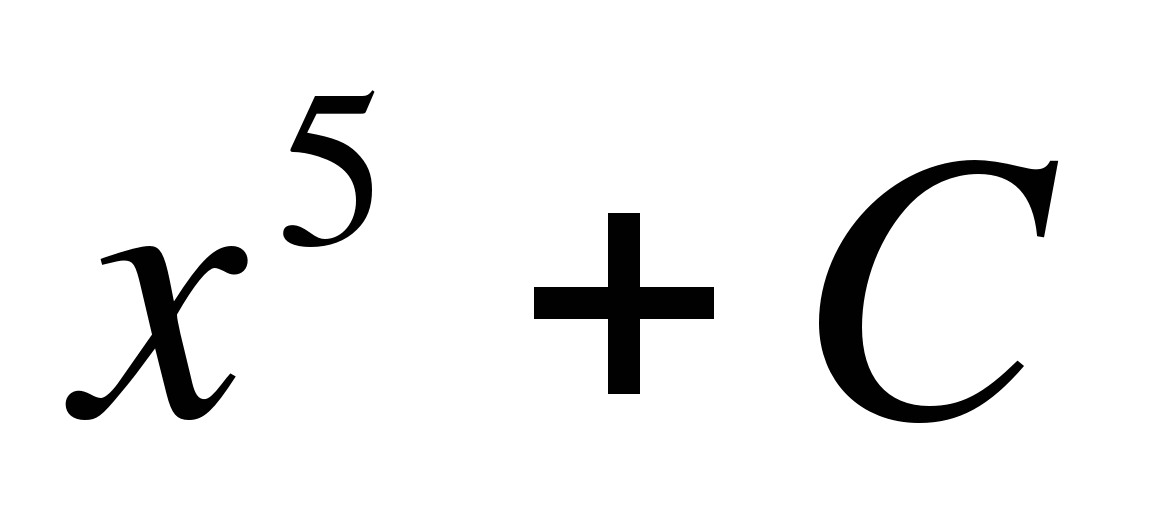 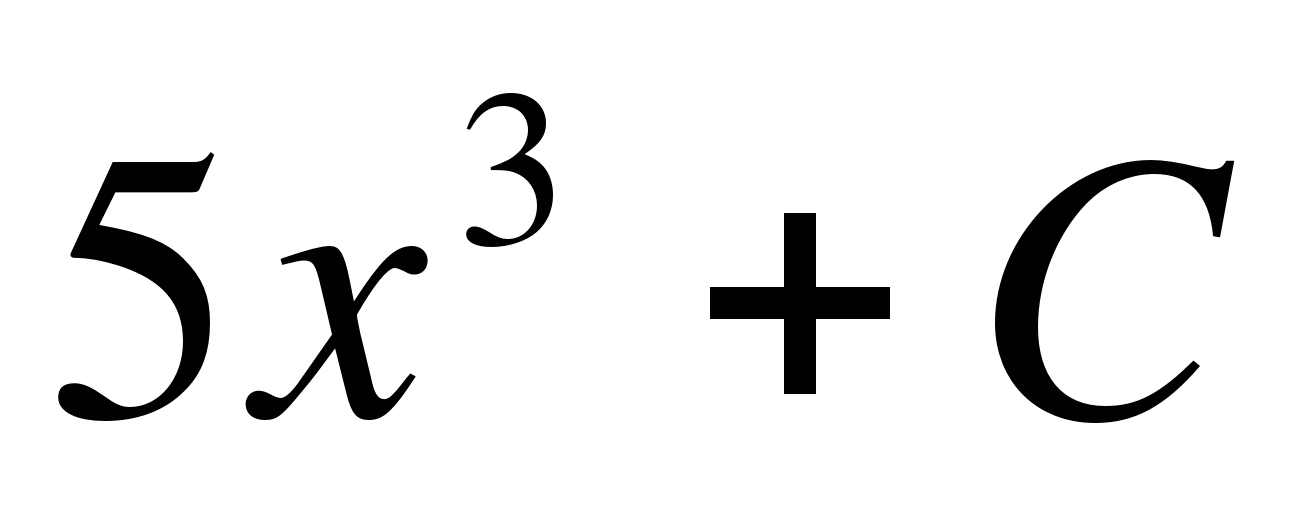 